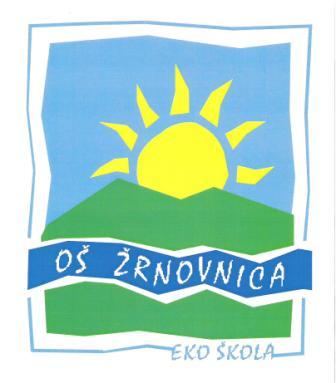 KURIKULOSNOVNE  ŠKOLE „ŽRNOVNICA“Šk. god. 2017./2018.Žrnovnica, rujan 2017.OSNOVNA ŠKOLA „ŽRNOVNICA“Hrvatskih velikana 4121 251 ŽrnovnicaKlasa: Ur.broj: Žrnovnica, 15.rujna 2017.Na temelju članka 28. Zakona o odgoju i obrazovanju u osnovnoj i srednjoj školi i članka 62. Statuta Osnovne škole Žrnovnica, Školski odbor je, na prijedlog Učiteljskog vijeća, donioŠKOLSKI KURIKULOSNOVNE ŠKOLE „ŽRNOVNICA“ ZA ŠKOLSKU GODINU2017./2018.Ravnateljica:                                                             Predsjednica ŠO:Matija Šitum, prof.						Mirna ŠarićUVODŠkolski kurikul O.Š. Žrnovnica temelji se na Zakonu o odgoju i obrazovanju u osnovnoj i srednjoj školi i rezultatima vanjskog vrednovanja Nacionalnog centra za vanjsko vrednovanje obrazovnih postignuća i samovrednovanja rada škole.Školski kurikul je razvojni dokument i podložan je promjenama sukladno interesima škole. Uključuje sve sadržaje, aktivnosti i procese bitne za odgojno obrazovni proces.Naglasak je na specifičnostima škole i lokalne zajednice te potrebama učenika. Osim službenog nastavnog  programa obuhvaća sve neformalne dijelove rada škole kojima želimo izgraditi prepoznatljivost škole. Želimo postići što kvalitetnije odnose između svih sudionika obrazovnog procesa.ODGOJNO-OBRAZOVNI CILJEVIOpći odgojno-obrazovni ciljevi:Odgoj i obrazovanje učenika u skladu s općim kulturnim i civilizacijskim vrijednostima,ljudskim pravima i pravima djece.Osigurati učenicima stjecanje temeljnih i stručnih kompetencija,osposobiti ih za život i rad u suvremenom komunikacijsko-informacijskom svijetu.Razvijati učenicima svijest o očuvanju materijalne i duhovne,povijesno-kulturne baštine RH.Osposobiti učenike za cjeloživotno učenje,poštivanje različitosti,međusobnu toleranciju na temeljima suvremenog demokratskog društva.Odgojno-obrazovni ciljevi naše škole:Poboljšati i unaprijediti kvalitetu rada školePoboljšati i unaprijediti kvalitetu odnosa svih sudionika odgojno-obrazovnog procesa (učenik-roditelj-škola)Ponuditi učenicima još veći broj izvannastavnih aktivnosti,izbornih programai uključenosti u školske projektePovećati prostore škole radi poboljšanja uvjeta rada (rad u jednoj smjeni)JEZIČNO-KOMUNIKACIJSKO PODRUČJE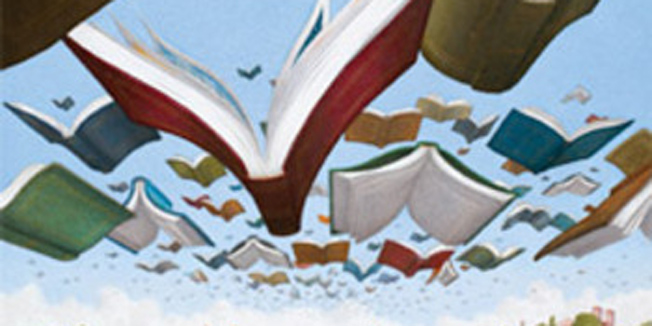 IZBORNA NASTAVA IZ NJEMAČKOG JEZIKAIZBORNA NASTAVA IZ TALIJANSKOG JEZIKADODATNA NASTAVA IZ HRVATSKOG JEZIKADODATNA NASTAVA IZ ENGLESKOG JEZIKADOPUNSKA NASTAVA IZ HRVATSKOG JEZIKADOPUNSKA NASTAVA IZ ENGLESKOG  JEZIKAMATEMATIČKO PODRUČJE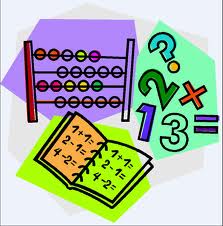 DODATNA NASTAVA IZ MATEMATIKE – razredna nastavaDOPUNSKA NASTAVA IZ MATEMATIKE – razredna nastavaDODATNA NASTAVA IZ MATEMATIKE – predmetna nastavaDOPUNSKA NASTAVA IZ MATEMATIKE – predmetna nastavaKLOKAN BEZ GRANICAVEČER MATEMATIKEFESTIVAL MATEMATIKEPRIRODOSLOVNO PODRUČJE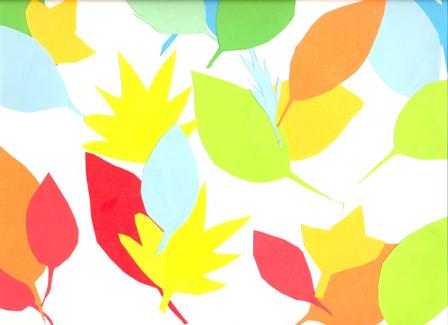 DODATNA NASTAVA IZ KEMIJEDODATNA NASTAVA IZ BIOLOGIJEDODATNA NASTAVA IZ FIZIKEDOPUNSKA NASTAVA IZ KEMIJEDOPUNSKA NASTAVA IZ FIZIKEEdukacija o oživljavanju djeceEKO GRUPAMEĐUNARODNA EKO ŠKOLAUPOZNAJMO DOMOVINU PREDAKAEKO GRUPA – područne školeTEHNIČKO-INFORMATIČKO PODRUČJE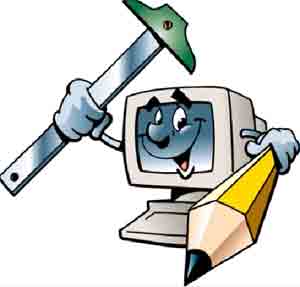 IZBORNA NASTAVA IZ INFORMATIKEDRUŠTVENO–HUMANISTIČKO PODRUČJE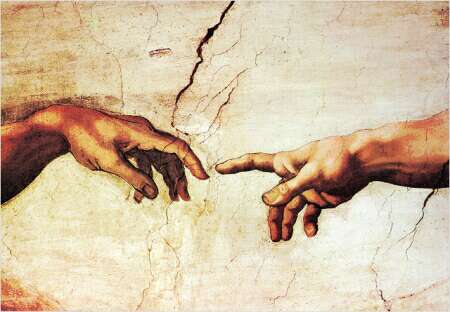 IZBORNA NASTAVA IZ VJERONAUKAVJERONAUČNA OLIMPIJADAKARITATIVNA GRUPAUMJETNIČKO PODRUČJE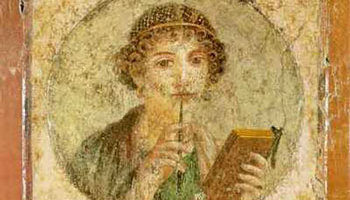 PJEVAČKI ZBORINSTRUMENTALNA SKUPINADRAMSKA SKUPINADRAMSKO-RECITATORSKA SKUPINALIKOVNA GRUPA – razredna nastavaLIKOVNA SKUPINA – ESTETSKO UREĐENJEMLADI KERAMIČARIKREATIVNA GRUPA	TJELESNO I ZDRAVSTVENO PODRUČJE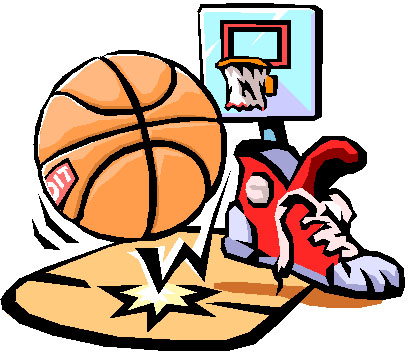 ŠKOLSKO SPORTSKO DRUŠTVOCRVENI KRIŽSKIJANJEMEĐUPREDMETNE TEME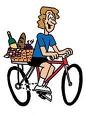 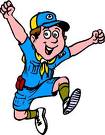 ŠKOLSKI PREVENTIVNI PROGRAMPROJEKT „ZALJUBIMO SE U ČITANJE“BAJKOLJUPCIMLADI KNJIŽNIČARI – GLAGOLJAŠIBLAGO NAŠEG MARJANADIOKLECIJANOVA ŠKRINJICAPROJEKT „UČIMO ŽIVJETI“MLADI VOLONTERIPROJEKT „PRETEŽNO VEDRO“PROJEKT „ZAGRLI ŽIVOT“UČENIČKA ZADRUGAIZVANUČIONIČKA  NASTAVAKAZALIŠNE PREDSTAVE I MUZEJIJEDNODNEVNI IZLET I TERENSKA NASTAVAEKSKURZIJAPROMETNA KULTURAIZBORNA NASTAVA- Njemački jezikIZBORNA NASTAVA- Njemački jezikVoditelj:Ingrid JurkovićRazred:4.a/b, 5.a/b, 6.a/b, 7.a/b, 8 a/bPlaniran broj učenika:grupe od 5-20 učenikaPlaniran broj sati:2 sata tjednoCiljevi:-poticati učenike na učenje njem. jez.-osposobiti učenike za bolje govorenje i razumijevanje-razvijati vještine i sposobnosti za usvajanje i primjenu usvojenog znanjaNamjena aktivnosti:osposobiti učenike za komunikaciju na njem. jez. I poučiti ih njemačkoj kulturiNositelji aktivnosti:Ingrid Jurković Način realizacije:razvijati vještine i sposobnosti slušanja, pisanja i čitanja, kao i govorenja služeći se raznim metodama, koje suvremeno podučavanje nudi. Stjecanje znanja na osnovi promatranja, analize i zaključivanja.Vremenik aktivnosti:šk.god. 2017./18.Detaljan  troškovnik:potrošni materijalNačin vrednovanja:pismeno i usmeno praćenje i ocjenjivanje učenika. Ovaj izborni predmet je sastavni dio općeg uspjeha učenika i jedan od čimbenika izgradnje pozitivnih vrijednosti kod djece i mladeži.IZBORNA NASTAVA-TALIJANSKI JEZIKIZBORNA NASTAVA-TALIJANSKI JEZIKVoditelj: Maja AlbersRazred:4. a/b, 5. a/b, 6. a/b, 7. a/b, 8. a/bPlaniran broj učenika:grupe od 10-12 učenikaPlaniran broj sati:2 sata tjednoCiljevi:-poticati učenike na učenje talijanskog jezika- osposobiti učenike za usmeno i pismeno izražavanje na talijanskom jeziku- razvijati vještine i sposobnosti za usvajanje i primjenu usvojenog znanjaNamjena aktivnosti:osposobiti učenike za komunikaciju na talijanskom jeziku i podučiti ih talijanskoj kulturiNositelji aktivnosti:Maja AlbersNačin realizacije:razvijati vještine i sposobnosti slušanja, pisanja, čitanja, usmenog izražavanja, služeći se raznim metodama koje suvremeno podučavanje nudi. Stjecanje znanja na osnovi promatranja, analize i zaključivanjaVremenik aktivnosti:Školska godina 2017./2018.Detaljan  troškovnik:potrošni materijalNačin vrednovanja:pismeno i usmeno praćenje i ocjenjivanje učenika; ovaj izborni predmet je sastavni dio općeg uspjeha učenika i jedan od čimbenika izgradnje pozitivnih vrijednosti kod djece i mladežiHRVATSKI JEZIKDODATNA NASTAVAHRVATSKI JEZIKDODATNA NASTAVAVoditelj: Učiteljice hrvatskoga jezika Lidija Đerek, Martina Lovrić, Anamarija IvkošićRazred:7. ab, 8. abPlaniran broj učenika:10Planiran broj sati:35Ciljevi:Proširivanje znanja iz redovite nastave, usvajanje dodatnih sadržaja u skladu s interesima i mogućnostima pojedinih učenika. Spremanje učenika za natjecanje. Razvijanje ambicija i natjecateljskog duha te ljubavi prema hrvatskom jeziku. Obogaćivanje rječnika.Razvijati sposobnost raščlanjivanja, povezivanja i zaključivanja.Namjena aktivnosti:Poučavanje učenika koji u redovnoj nastavi postižu odlične rezultate i  povezuju nastavne sadržaje.Nositelji aktivnosti:Učiteljice hrvatskoga jezika Lidija Đerek, Martina LovrićNačin realizacije:Različite nastavne metode (monološke, dijaloške, tekstne, pokazivanja, slušanja) i različiti nastavni oblici(čelni/ frontalni, pojedinačni/individualni).Vremenik aktivnosti:Tijekom šk.godine 2017./2018.Detaljan  troškovnik:Troškovi odlaska na natjecanje, troškovi kopiranja,materijala za vježbanje, usustavljivanje.Način vrednovanja:Rezultati postignuti na natjecanju, osobno zadovoljstvo učenika.Dodatna nastava - engleski jezikDodatna nastava - engleski jezikVoditelj:Ivana Jukić Štrbac, Ingrid JurkovićRazred:7a/b, 8a/bPlaniran broj učenika:7 do 8 učenika po odjeljenju ( prema procjeni učiteljice )Planiran broj sati:35Ciljevi:Osposobiti učenike za što bolje učenje, razumijevanje i govorenje jezika, razvijati vještine i sposobnosti razumijevanja, govorenja, pisanja i čitanjagramatičkih sadržaja, jezika te motivirati učenike na učenje i slobodno izražavanje.Namjena aktivnosti:Rad sa darovitim učenicima koji pokazuju interes za engleski jezik. Razvijanje komunikacije na stranom jeziku i osposobljavanje učenika za što bolje rezultate na natjecanju.Nositelji aktivnosti:Učiteljica i učeniciNačin realizacije:Individualizirani pristup, suradničko učenje, timski rad,igra, sudjelovanje u natjecanjima,.Vremenik aktivnosti:Tijekom školske godine 2017. / 2018.Detaljan  troškovnik:Kopiranje dodatnog materijala za radNačin vrednovanja:Individualno praćenje uspješnosti savladavanja sadržaja.Vrednovanje rezultata na natjecanjima.HRVATSKI JEZIKDOPUNSKA NASTAVAHRVATSKI JEZIKDOPUNSKA NASTAVAVoditelj: Učiteljice hrvatskoga jezika Lidija Đerek, Martina Lovrić, Anamarija IvkošićRazred:5. – 8.Planiran broj učenika:10Planiran broj sati:35 Ciljevi:Postići da učenici usvoje i primjenjuju temeljna znanja i vještine predviđene planom i programom nastavnog predmeta.Razvijati samopouzdanje i motivaciju za rad..Namjena aktivnosti: Dopunska nastava namijenjena je učenicima koji u redovnoj nastavi imaju  poteškoća u svladavanju sadržaja nastavnoga predmeta.Nositelji aktivnosti:Učiteljice hrvatskoga jezika Lidija Đerek, Martina Lovrić, Anamarija IvkošićNačin realizacije:Različite nastavne metode i oblici, usmena i pisana provjera.Vremenik aktivnosti:Tijekom šk. godine 2017. /2018.Detaljan  troškovnik:Troškovi kopiranja materijalaNačin vrednovanja:Individualno praćenje uspješnosti usvajanja planiranih sadržaja, ispravljanje negativnih ocjena.Dopunska nastava – Hrvatski jezikDopunska nastava – Hrvatski jezikVoditelj:                              Učiteljice razredne nastaveRazred:1.a, 1.b, 2.a, 2.b, 3.a, 3.b, 4.a, 4.b,PŠ Donje Sitno i Gornje SitnoPlaniran broj učenika:Prema potrebi razrednog odjelaPlaniran broj sati:35Ciljevi:Ovladati hrvatskim jezikom .Razvijati jezične sposobnosti u govornoj i pisanoj uporabi. Razvijanje čitalačkog interesa.Namjena aktivnosti:Aktivnost se realizira s učenicima koji imaju poteškoće u  savladavanju nastavnog gradiva.Nositelji aktivnosti:Učiteljice, učeniciNačin realizacije:Individualni pristup, učenje kroz igru, suradničko učenje stvaralački rad.Vremenik aktivnosti:Tijekom školske godine 2017. / 2018.Detaljan  troškovnik:Kopiranje i ispis dodatnog materijala za rad.Način vrednovanja:Usmeno vrednovanje,angažiranost učenika, individualno praćenje uspješnosti usvajanja gradiva kroz listiće i opisno praćenje  napredovanja  učenika.Dopunska nastava – Engleski jezik Dopunska nastava – Engleski jezik Voditelj: Ivana Jukić Štrbac, Ingrid Jurković, Anamarija IvkošićRazred:5 a/b, 6 a/b/c, 7 a/b, 8 a/bPlaniran broj učenika:Prema potrebi razrednog odjelaPlaniran broj sati:35Ciljevi:Stjecanje osnovnih jezičnih zakonitosti i osnovnog vokabulara. Razvijati jezične sposobnosti u govornoj i pisanoj uporabi. Razvijanje čitalačkog interesa.Namjena aktivnosti:Aktivnost se realizira s učenicima koji imaju poteškoće u  savladavanju nastavnog gradiva.Nositelji aktivnosti:Učiteljice engleskog jezika i učeniciNačin realizacije:Individualni pristupVremenik aktivnosti:Tijekom školske godine 2017. / 2018.Detaljan  troškovnik:Kopiranje dodatnog materijala za rad.Način vrednovanja:Usmeno vrednovanje,angažiranost učenika, individualno praćenje uspješnosti usvajanja gradiva kroz listiće i opisno praćenje  napredovanja  učenika.Dodatna nastava - matematikaDodatna nastava - matematikaVoditelj:                              Učiteljice razredne nastaveRazred:1.a, 1.b, 2.a, 2.b, 3.a, 3.b, 4.a, 4.b, PŠ Donje Sitno i Gornje SitnoPlaniran broj učenika:7 do 8 učenika po odjeljenju ( prema procjeni učiteljice )Planiran broj sati:35Ciljevi:Stjecanje temeljnih matematičkih znanja potrebnih za  razumijevanje matematičkih zakonitosti. Poticanje interesa i razvijanje nadarenosti, logičnog mišljenja i analitičnosti u radu.Namjena aktivnosti:Rad sa darovitim učenicima koji pokazuju interes za rješavanje matematičkih problema. Razvijanje logičkog mišljenja, samostalnosti i primjenjivosti matematičkih sadržaja.Nositelji aktivnosti:Učiteljice, učeniciNačin realizacije:Individualizirani pristup, suradničko učenje,timski rad,igra, sudjelovanje u natjecanjima,Vremenik aktivnosti:Tijekom školske godine 2017. / 2018.Detaljan  troškovnik:Kopiranje dodatnog materijala za radNačin vrednovanja:Individualno praćenje uspješnosti savladavanja sadržaja.Vrednovanje rezultata na natjecanjima.Zadovoljstvo učenika i učitelja ostvarenim.Dopunska nastava – MatematikaDopunska nastava – MatematikaVoditelj:                              Učiteljice razredne nastaveRazred:1.a, 1.b, 2.a, 2.b, 3.a, 3.b, 4.a, 4.b,PŠ Donje Sitno i Gornje SitnoPlaniran broj učenika:Prema potrebi razrednog odjelaPlaniran broj sati:35Ciljevi:Stjecanje osnovnih matematičkih znanja i osnovne matematičke pismenosti. Razvijanje sposobnosti rješavanja matematičkih problema.Namjena aktivnosti:Aktivnost se realizira s učenicima koji imaju poteškoće u  savladavanju nastavnog gradiva.Nositelji aktivnosti:Učiteljice, učeniciNačin realizacije:Individualni pristup, učenje kroz igru, suradničko učenje stvaralački rad.Vremenik aktivnosti:Tijekom školske godine 2017. / 2018.Detaljan  troškovnik:Kopiranje i ispis dodatnog materijala za rad.Način vrednovanja:Usmeno vrednovanje,angažiranost učenika, individualno praćenje uspješnosti usvajanja gradiva kroz listiće i opisno praćenje  napredovanja  učenika.Dodatna matematikaDodatna matematikaDodatna matematikaDodatna matematikaVoditelj:Voditelj:Anita MihanovićAni KorčulaninAnita MihanovićAni KorčulaninRazred:Razred:5, 6, 7, 85, 6, 7, 8Planiran broj učenika:Planiran broj učenika:Svi zainteresirani učeniciSvi zainteresirani učeniciPlaniran broj sati:Planiran broj sati:Tjedno Ani Korčulanin 1 sat ( 6a, 6b ,6c)Anita Mihanović 2 sata ( 5a, 5b,7a, 7b, 8b )Tjedno Ani Korčulanin 1 sat ( 6a, 6b ,6c)Anita Mihanović 2 sata ( 5a, 5b,7a, 7b, 8b )Ciljevi:Ciljevi:Razvijati  matematičke sposobnosti i sklonosti, njegovati ljubav prema matematici ; poticati istraživački duh i analitički pristup rješavanja zadatakaRazvijati  matematičke sposobnosti i sklonosti, njegovati ljubav prema matematici ; poticati istraživački duh i analitički pristup rješavanja zadatakaNamjena aktivnosti:Namjena aktivnosti:Povezivati nastavne redovne sadržaje s dodatnim sadržajima ; uočavati nužnost matematičkog mišljenja u svakidašnjem životuPovezivati nastavne redovne sadržaje s dodatnim sadržajima ; uočavati nužnost matematičkog mišljenja u svakidašnjem životuNositelji aktivnosti:Nositelji aktivnosti:Učiteljice i učeniciUčiteljice i učeniciNačin realizacije:Način realizacije:Individualni i grupni radIndividualni i grupni radVremenik aktivnosti:Vremenik aktivnosti:Od rujna 2017. do lipnja 2018. kroz tjedno zaduženje, a po potrebi i češćeOd rujna 2017. do lipnja 2018. kroz tjedno zaduženje, a po potrebi i češćeDetaljan  troškovnik:Detaljan  troškovnik:Novac potreban za nabavu literature i troškovi fotokopiranja : cca 200 kn.Novac potreban za nabavu literature i troškovi fotokopiranja : cca 200 kn.Način vrednovanja:Način vrednovanja:Permanentno praćenje učenikova rada i napredovanja kroz pismeno rješavanje zadataka.Sudjelovanje na natjecanjima.Permanentno praćenje učenikova rada i napredovanja kroz pismeno rješavanje zadataka.Sudjelovanje na natjecanjima.Dopunska matematikaDopunska matematikaDopunska matematikaDopunska matematikaVoditelj:Voditelj:Ani KorčulaninAnita MihanovićAni KorčulaninAnita MihanovićRazred:Razred:5a, 6a, 6c, 7a, 8a     5b, 6b, 7b, 8b5a, 6a, 6c, 7a, 8a     5b, 6b, 7b, 8bPlaniran broj učenika:Planiran broj učenika:Po potrebiPo potrebiPlaniran broj sati:Planiran broj sati:Tjedno  Ani Korčulanin 1 sat, Anita Mihanović 2 sataTjedno  Ani Korčulanin 1 sat, Anita Mihanović 2 sataCiljevi:Ciljevi:Pomoći učenicima da smanje teškoće u savladavanju nastavnih sadržaja ; poticati samopouzdanje i ustrajnost u raduPomoći učenicima da smanje teškoće u savladavanju nastavnih sadržaja ; poticati samopouzdanje i ustrajnost u raduNamjena aktivnosti:Namjena aktivnosti:Učenici trebaju ovladati osnovnim matematičkim vještinama i znanjima potrebnim za sadašnje i buduće obrazovanjeUčenici trebaju ovladati osnovnim matematičkim vještinama i znanjima potrebnim za sadašnje i buduće obrazovanjeNositelji aktivnosti:Nositelji aktivnosti:Učitelji i učeniciUčitelji i učeniciNačin realizacije:Način realizacije:Individualni i grupni radIndividualni i grupni radVremenik aktivnosti:Vremenik aktivnosti:Od rujna 2017. do lipnja 2018. prema zaduženjuOd rujna 2017. do lipnja 2018. prema zaduženjuDetaljan  troškovnik:Detaljan  troškovnik:Troškovi fotokopiranja radnih materijalaTroškovi fotokopiranja radnih materijalaNačin vrednovanja:Način vrednovanja:Pismeno i usmeno praćenje rezultata rada učenika; poticaj i pohvala rada.Pismeno i usmeno praćenje rezultata rada učenika; poticaj i pohvala rada.Klokan bez granicaKlokan bez granicaKlokan bez granicaVoditelj:Učiteljice razredne nastave 2.-4. razredaUčiteljice matematikeUčiteljice razredne nastave 2.-4. razredaUčiteljice matematikeRazred:Od 2.do 8. razredaOd 2.do 8. razredaPlaniran broj učenika:Zainteresirani učeniciZainteresirani učeniciPlaniran broj sati:Max. 2 sata rješavanja zadatakaMax. 2 sata rješavanja zadatakaCiljevi:Popularizirati matematiku i razvijati matematičko mišljenje kroz međunarodno matematičko natjecanje.Popularizirati matematiku i razvijati matematičko mišljenje kroz međunarodno matematičko natjecanje.Namjena aktivnosti:Povezivati nastavne redovne sadržaje s dodatnim sadržajima ; uočavati nužnost matematičkog mišljenja u svakidašnjem životu.Povezivati nastavne redovne sadržaje s dodatnim sadržajima ; uočavati nužnost matematičkog mišljenja u svakidašnjem životu.Nositelji aktivnosti:Učiteljice i učeniciUčiteljice i učeniciNačin realizacije:Individualni radIndividualni radVremenik aktivnosti: ožujak 2018. ožujak 2018.Detaljan  troškovnik:Papir za pisanje Papir za pisanje Način vrednovanja:Svaki sudionik dobije simboličnu nagradu, a 10% najuspješnijih u školi dobiva specijalnu nagradu od HMD.Svaki sudionik dobije simboličnu nagradu, a 10% najuspješnijih u školi dobiva specijalnu nagradu od HMD.Večer matematikeVečer matematikeVoditelj:Učiteljice razredne nastave 1.-4. razredaUčiteljice matematikeRazred:Od 1.do 8. razredaPlaniran broj učenika:Zainteresirani učeniciPlaniran broj sati:Nekoliko sati rješavanjaCiljevi:Razvijati  matematičke sposobnosti i sklonosti, njegovati ljubav prema matematici. Razvijati matematičko mišljenje kroz igru.Namjena aktivnosti:Povezivati nastavne redovne sadržaje s dodatnim sadržajima ; uočavati nužnost matematičkog mišljenja u svakidašnjem životu.Nositelji aktivnosti:Učiteljice i učeniciNačin realizacije:Individualni i grupni radVremenik aktivnosti:Prosinac  2017.Detaljan  troškovnik:Novac potreban za pripremu materijala ( fotokopiranje )Način vrednovanja:Sudjelovanje na Večeri kroz igru. Dobivanje diplome za sudjelovanje.Festival matematikeFestival matematikeVoditelj:Učiteljice razredne nastave 3.i 4.razredUčiteljice matematikeRazred:3.,4.,5.,6,,7.,8.Planiran broj učenika:Više mješovitih grupa po četiri učenikaPlaniran broj sati:Vrijeme pripreme i nekoliko sati natjecanja Ciljevi:Razvijati  matematičke sposobnosti i sklonosti, njegovati ljubav prema matematici. Unaprijediti timski rad.Namjena aktivnosti:Povezivati nastavne redovne sadržaje s dodatnim sadržajima ; uočavati nužnost matematičkog mišljenja u svakidašnjem životuNositelji aktivnosti:Učiteljice i učeniciNačin realizacije:Individualni i grupni radVremenik aktivnosti:Svibanj  2018.Detaljan  troškovnik:Novac potreban za kotizaciju natjecateljskih grupaNačin vrednovanja:Sudjelovanje na natjecanju.DODATNA NASTAVA  - KEMIJA  DODATNA NASTAVA  - KEMIJA  Voditelj:         Anita  Budimir   Razred:                    7 , 8   Planiran broj učenika:                    8Planiran broj sati:                    35Ciljevi:-proširivanje i produbljivane znanja redovnog programa-uvoditi učenike u znanstveni način razmišljanja-poticati istraživački i natjecateljski duh , te međusobnu suradnju -priprema učenika za natjecanje Namjena aktivnosti:-upoznati kemiju kao prirodnu i eksperimentalnu  znanost  i povezati je sa svakodnevnim  životom - razvijati vještine sigurnog izvođenja pokusa , urednog baratanja kem. priborom i kemikalijama -razvijati sposobnosti zapažanja promjena , zaključivanja i prikazivanja rezultata pokusa Nositelji aktivnosti: predmetni učiteljNačin realizacije:-frontalni rad, individualni rad, grupni rad, praktični rad( izvođenje pokusa ) Vremenik aktivnosti:jedan sat tjedno tijekom školske godineDetaljan  troškovnik:trošak za kemijsko posuđe , pribor i kemikalije,papir , škare,  ljepilo, hamerNačin vrednovanja:-praćenje individualnog rada i redovitosti pohađanja-analizirane nastavnih listića i rezultata pokusaDODATNA NASTAVA  - BIOLOGIJA  DODATNA NASTAVA  - BIOLOGIJA  Voditelj:         Dijana Mihanović   Razred:         8.    razredPlaniran broj učenika: 5-10 učenikaPlaniran broj sati: 1 sat svaki drugi tjedan tijekom školske godineCiljevi:Upoznati učenike s dodatnim sadržajem vezanim za 8 razred iz biologije i omogućiti im usvajanje novih znanja. Uputiti ih na dodatnu literaturu te ih pripremiti za natjecanje iz biologije.Namjena aktivnosti:Sudjelovanje na školskim, a ovisno o rezultatima županijskim i državnim natjecanjima. Proširivanje znanja učenika te poticanje na nove predmetne sadržaje.Nositelji aktivnosti:Učenici 8 razreda.Način realizacije:Teorijska i praktična nastava.Vremenik aktivnosti:Tijekom školske godine 2017./2018.Detaljan  troškovnik:Materijali i sredstva za organizaciju natjecanja.Način vrednovanja:Organizacija natjecanja i sudjelovanje na njima. Uspjeh učenika na natjecanjima.DODATNA NASTAVA – FIZIKADODATNA NASTAVA – FIZIKAVoditelj:Tina NinčevićRazred:Sedmi i osmi razrediPlaniran broj učenika:5-6Planiran broj sati:35Ciljevi:Povećani interes za fiziku i prirodne znanosti, te primjena fizike u svakodnevnici. Priprema za natjecanje.Namjena aktivnosti:Proširivanje pojmova nastavnog gradiva 7 i 8 razreda.Priprema ta natjecanjeNositelji aktivnosti:Tina NinčevićNačin realizacije:Struktura redovnog nastavnog sata, naglasak na istraživačkom radu. Rješavanje numeričkih zadataka.Vremenik aktivnosti:Jedan sat tjednoDetaljan  troškovnik:Papir za fotokopiranje zadataka i ostali potrošni materijalNačin vrednovanja:Opisno praćenje napredovanja učenika, dodatna postignuća u redovnoj nastaviDOPUNSKA NASTAVA – FIZIKA DOPUNSKA NASTAVA – FIZIKA Voditelj:Tina NinčevićRazred:Sedmi i osmi razrediPlaniran broj učenika:Po potrebiPlaniran broj sati:35Ciljevi:Pomoći učenicima da smanje teškoće u savladavanju nastavnih sadržaja ; poticati samopouzdanje i ustrajnost u raduNamjena aktivnosti:Učenici trebaju ovladati osnovnim vještinama i znanjima potrebnim za sadašnje i buduće obrazovanjeNositelji aktivnosti:Tina NinčevićNačin realizacije:Individualni i grupni radVremenik aktivnosti:Jedan sat tjednoDetaljan  troškovnik:Papir za fotokopiranje zadataka i ostali potrošni materijalNačin vrednovanja:Pismeno i usmeno praćenje rezultata rada učenika; poticaj i pohvala rada.Edukacija djece o oživljavanju (kardiopulmonalnoj reanimaciji) u osnovnim školamaEdukacija djece o oživljavanju (kardiopulmonalnoj reanimaciji) u osnovnim školamaVoditelj  projekta :                  Anita Budimir i Prof. dr. sc. Julije  MeštrovićRazred:                                                     8.a , 8.bPlaniran broj učenika:38Planiran broj sati:2 školska sata Ciljevi:Educiranje djece o oživljavanju.Širenje znanja i vještina oživljavanja educirane djece među svojim vršnjacima.Zadržavanje znanja o oživljavanju, što će djeci koja su pohađala tečaj omogućiti da na ponovljenim tečajevima oživljavanja (npr. za vozački ispit) postignu bolji uspjeh. Educiranje nastavnika koji će biti osposobljeni redovno obučavati djecu.Opskrba osnovnih škola lutkama za oživljavanje, koje će se moći  upotrebljavati.Namjena aktivnosti:Kroz ovaj projekt učenici 8.razreda će usvojiti kompetenciju pružanja prve pomoći unesrećenome kroz postupke oživljavanja te će se kod djece razvijati socijalna osjetljivost za druge.Nositelji aktivnosti: predmetni učitelj Dijana MihanovićNačin realizacije:Dva sata tijekom školske godine Vremenik aktivnosti:Tijekom školske godine  2017./18.Detaljan  troškovnik:Materijalni troškovi (lutke za vježbu, sterilne komprese, etanol) pokriveni su tako da škole nemaju financijske izdatke. Način vrednovanja:Nakon edukacije o postupcima osnovnog održavanja života odraslih i djece testirat će se znanja i vještine učenika praktičnim testom na lutkamaIZVANNASTAVNE AKTIVNOSTI - EKO GRUPA IZVANNASTAVNE AKTIVNOSTI - EKO GRUPA Voditelj:Ivana Madir i Mila LabašRazred:  2.a i 2.bPlaniran broj učenika:30-takPlaniran broj sati:1 sat tjednoCiljevi:Razvijanje ekološke svijesti kod učenika, obilježavanje svih važnih događaja i prigodnih datuma u sklopu eko- škole, razvijanje kreativnosti, pozitivnog odnosa prema radu i prirodnom okruženjuNamjena aktivnosti:Upoznavanje učenika s ekološkim problemima svoje okoline,te razvijanje kreativnosti s ciljem očuvanja biljnog i životinjskog svijeta. Razvijanje ekološke svijestiNositelji aktivnosti:Učiteljice Mila Labaš i Ivana MadirZainteresirani učenici  2.a i 2.b razreda, roditelji učenikaNačin realizacije:Nastava se realizira prema planu i programu eko grupe u toku cijele školske godine kroz individualni ili grupni rad korištenjem različitih prirodnih i otpadnih materijalaVremenik aktivnosti:šk.god. 2017./18.Detaljan troškovnik:400 kn za nabavu potrebnog materijala za radNačin vrednovanja:Praćenje individualnog rada, sudjelovanje u projektima i eko kvizovimaMEĐUNARODNA EKO-ŠKOLAMEĐUNARODNA EKO-ŠKOLAVoditelj:Učiteljica razredne nastave Mila Labaš - ekokoordinatorRazred:Učenici škole uključeni u eko aktivnosti.Planiran broj učenika:cca 200Planiran broj sati:1- 2 sata tjednoCiljevi:Usvajanje potrebnih znanja, vještina i navika u ponašanju, koje ne narušavaju prirodnu ravnotežu. Razvijanje ljubavi i poštovanja prema prirodi. Štednja prirodnih resursa.Razvijanje svijesti o odnosu čovjeka spram prirode.Namjena aktivnosti:Osvijestiti učenike, roditelje i širu javnost o važnosti ekologije, održivog razvoja, te suživota saprirodom, kao jedinog načina i preduvjeta opstanka i kvalitetnog načina življenja. Aktivnosti su usmjerene i u cilju očuvanja statusa Eko –školeNositelji aktivnosti:Učiteljica razredne nastave Mila LabašNačin realizacije:Provođenje plan rada eko škole kroz nastavu , izvannastavne aktivnosti i dodatne aktivnosti . Nastavak suradnje sa splitskim Eko školama,vanjskim suradnicima, našim eko –kumovima ,eko udrugama, lokalnom zajednicom, roditeljima, te svima onima koji na bilo koji način podržavaju naše aktivnosti.Vremenik aktivnosti:Tijekom školske godine, sukladno planu i programu eko aktivnosti.Detaljan troškovnik:Učitelji i učenici sami se snalaze za materijale i ostale potrepštine kojima se služimo u ostvarivanju aktivnosti eko-škole.Način vrednovanja:Dijelovi projekta koji su vezani za nastavni plan i program vrednuju se usmeno i pismeno. Provode se ankete i upitnici. Rad i aktivnosti analiziraju se kroz sastanke eko odbora škole.UPOZNAJMO DOMOVINU PREDAKAUPOZNAJMO DOMOVINU PREDAKAVoditelj:Ivana Jukić ŠtrbacRazred:5, 6, 7, 8 razrediPlaniran broj učenika:Oko 30 djecePlaniran broj sati:35Ciljevi:Upoznavanje i zbližavanje naših učenika s učenicima hrvatske manjine iz Vojvodine.Upoznati djecu Vojvodine s povijesnim i kulturnim znamenitostima splitsko-dalmatinske županije.Doprinijeti pomoći Hrvatima da slobodnije upisuju svoju djecu u hrvatske škole i na satove hrvatskog jezika, a ne samo kao izborni predmet, te na taj način doprinijeti jačanju hrvatskog identiteta.Povezati djecu Vojvodine s djecom iz Dalmacije, steći izravnu komunikaciju djece škole s mladima iz gradova Vojvodine kroz susrete i provođenje zajedničkih aktivnosti.Povezivanje s Hrvatskim nacionalnim vijećem VojvodinePoticanje učenika na raznovrsne oblike izražavanja uz suvremene medije (Internet, Facebook, Instagram te razne oblike online komunikacije).Namjena aktivnosti:Ostvariti nova poznanstva s djecom iz Vojvodine, razvijati kompetenciju dijaloga na hrvatskom jeziku.Nositelji aktivnosti:Matija Šitum, ravnateljicaIvana Jukić ŠtrbacNačin realizacije:Održavanje stalne komunikacije s partnerima projekta, putovanja na unaprijed dogovorene aktivnosti škola partnera u Vojvodinu, ugošćavanje djece u Hrvatskoj te realizacija dogovorenih zajedničkih aktivnosti kao što su:Odlasci na plažu, izleti u Split, Omiš, Solin, Klis…Boravak u Školi na predstavama, druženjima i radionicamaVremenik aktivnosti:Dvije školske godineDetaljan  troškovnik:Način vrednovanja:Prezentacija projekta i deseminacija rezultataIZVANNASTAVNE AKTIVNOSTI- EKO GRUPA (PODRUČNAŠKOLA GORNJE SITNO)IZVANNASTAVNE AKTIVNOSTI- EKO GRUPA (PODRUČNAŠKOLA GORNJE SITNO)Voditelj:Ana ŠućurRazred:1., 2., 3., i 4. (četverokombinirano odjeljenje)Planiran broj učenika:10 učenikaPlaniran broj sati:1 sat tjednoCiljevi:Razvijanje ekološke svijesti kod učenika, obilježavanje svih važnih događaja u sklopu eko- škole, razvijanje kreativnosti, pozitivnog odnosa prema radu i prirodnom okruženjuNamjena aktivnosti:Upoznavanje učenika s ekološkim problemima svoje okoline,te razvijanje kreativnosti s ciljem očuvanja biljnog i životinjskog svijeta Razvijanje ekološke svijestiNositelji aktivnosti:Učiteljica Ana Šućur i učeniciNačin realizacije:Nastava se realizira prema planu i programu eko grupe u toku cijele školske godine kroz individualni ili grupni rad korištenjem različitih prirodnih i otpadnih materijalaVremenik aktivnosti:šk.god. 2017./2018.Detaljan  troškovnik:500 kn za nabavu materijala za rad (boja, ljepilo, silikonski pištolj, silikon, platno...), razvijanje slika...Način vrednovanja:Praćenje individualnog rada, sudjelovanje u projektima i eko kvizovimaIZOBRNA NASTAVA INFORMATIKAIZOBRNA NASTAVA INFORMATIKAVoditelj:Snježana NižetićRazred:5.a i 5.bPlaniran broj učenika:40Planiran broj sati:70Ciljevi:Razviti informatičku pismenost ( poznavanje i upotreba informacijsko – komunikacijske tehnologije). Znati upotrebljavati jednostavne programe za pisanje tekstova i savladati uporabu tipkovnice i miša u pripremi teksta. Steći temeljna znanja i vještine za samostalno služenje računalom i stvaranje osnova za nadogradnju u daljnjem školovanjuNamjena aktivnosti:Korištenje stečenih znanja i vještina u svakodnevnom životu,  za lakše razumijevanje nastavnog gradiva, komunikaciju i zabavu, brže i kvalitetnije rješavanje postavljenih zadataka, - proširivanje znanjaNositelji aktivnosti:Snježana NižetićNačin realizacije:Nastava u informatičkoj učionici, individualni rad, rad u skupinama, timski rad, rad na projektima, korištenje sve dostupne ICT opreme, korištenje knjiga i ostale dostupne informatičke literature.Vremenik aktivnosti:Tijekom školske godine 2017./2018.Detaljan  troškovnik:Potrošni materijal za rad učenika ….600,00 kn,(papir, toner za pisač , CD, DVD)Način vrednovanja:Opisno i brojčano vrednovanje postignuća učenika u skladu s rezultatima, ciljevima, zadaćama i sadržajima.IZOBRNA NASTAVA INFORMATIKAIZOBRNA NASTAVA INFORMATIKAVoditelj:Snježana NižetićRazred:6.a i 6.bPlaniran broj učenika:29Planiran broj sati:70Ciljevi:Naučiti djelotvorno upotrebljavati računala i biti sposoban ugraditi osnovne zamisli algoritamskoga načina razmišljanja u rješavanje svakodnevnih problema. Razviti komunikacijske kompetencije. Razviti informatičku pismenost ( poznavanje i upotreba informacijsko – komunikacijske tehnologije). Implementirati nastavu informatike u redovnu nastavu i obrnuto. Znati pravilno upotrebljavati CD/DVD disk, te preslušavati audiozapise i pregledavati videozapise na CD/DVD disku. Znati pokrenuti i upotrebljavati obrazovne programe i snalaziti se u njima. Programskim pomagalom za pripremanje prezentacije izrađivati slajdove s tekstom, vlastitim crtežima i crtežima i slikama iz galerije, audio i video zapisa, pripremiti prezentaciju za izvođenje i ostvariti ju.Namjena aktivnosti:Korištenje stečenih znanja i vještina u svakodnevnom životu,  za lakše razumijevanje nastavnog gradiva, komunikaciju i zabavu, brže i kvalitetnije rješavanje postavljenih zadataka, - proširivanje znanjaNositelji aktivnosti:Snježana NižetićNačin realizacije:Nastava u informatičkoj učionici, individualni rad, rad u skupinama, timski rad, rad na projektima, korištenje sve dostupne ICT opreme, korištenje knjiga i ostale dostupne informatičke literature.Vremenik aktivnosti:Tijekom školske godine 2017./2018.Detaljan  troškovnik:Potrošni materijal za rad učenika ….600,00 kn,(papir, toner za pisač , CD, DVD)Način vrednovanja:Opisno i brojčano vrednovanje postignuća učenika u skladu s rezultatima, ciljevima, zadaćama i sadržajima.IZBORNA NASTAVA INFORMATIKAIZBORNA NASTAVA INFORMATIKAVoditelj:Snježana NižetićRazred:7.a i 7.bPlaniran broj učenika:28Planiran broj sati:70Ciljevi:Naučiti djelotvorno upotrebljavati računala i biti sposoban ugraditi osnovne zamisli algoritamskoga načina razmišljanja u rješavanje svakodnevnih problema. Razviti komunikacijske kompetencije. Razviti informatičku pismenost ( poznavanje i upotreba informacijsko – komunikacijske tehnologije). Razviti stvaralačke  sposobnosti (kreativnost). Pripremiti jednostavnu stranicu s tekstovima i grafičkim sadržajima služeći se programskim pomagalom za pripremu, objavljivati pripremljene stranice, povezivati stranice poveznicama. Spoznati da ljudi međusobno razmjenjuju ideje razmjenom informacija u govornom, pisanom ili slikovnom obliku uporabom  različitih dogovorenim simbola. Implementirati nastavu informatike u redovnu nastavu i obrnuto.Namjena aktivnosti:Korištenje stečenih znanja i vještina u svakodnevnom životu,  za lakše razumijevanje nastavnog gradiva, komunikaciju i zabavu, brže i kvalitetnije rješavanje postavljenih zadataka, - proširivanje znanjaNositelji aktivnosti:Snježana NižetićNačin realizacije:Nastava u informatičkoj učionici, individualni rad, rad u skupinama, timski rad, rad na projektima, korištenje sve dostupne ICT opreme, korištenje knjiga i ostale dostupne informatičke literature.Vremenik aktivnosti:Tijekom školske godine 2017./2018.Detaljan  troškovnik:Potrošni materijal za rad učenika ….600,00 kn,(papir, toner za pisač , CD, DVD)Način vrednovanja:Opisno i brojčano vrednovanje postignuća učenika u skladu s rezultatima, ciljevima, zadaćama i sadržajima.Izborna nastava „Informatika“Izborna nastava „Informatika“Voditelj: Jozo PivacRazred:6.c.Planiran broj učenika:15Planiran broj sati:70Ciljevi: Stjecanje osnovnih znanja, vještina i umijeća iz informatičke pismenosti i rada na računaluNamjena aktivnosti: Razvijanje digitalne i  informatičke pismenosti učenika.Nositelji aktivnosti: Učenici 6. razreda i nastavnik informatike  .Način realizacije: Nastavni proces u informatičkoj učionici.Vremenik aktivnosti:Tijekom školske 2017./18. god.Detaljan  troškovnik: 400,00 knNačin vrednovanja:Usmeno i pismeno provjeravanje usvojenih sadržaja tokom školske godine.IZBORNA NASTAVA INFORMATIKA IZBORNA NASTAVA INFORMATIKA Voditelj:Jozo PivacRazred:8.a i 8.bPlaniran broj učenika:30Planiran broj sati:70Ciljevi:Stjecanje osnovnih znanja, vještina i umijeća iz informatičke pismenosti i rada na računaluNamjena aktivnosti:Razvijanje digitalne i  informatičke pismenosti učenika.Nositelji aktivnosti:Učenici 8. razreda i nastavnik Jozo PivacNačin realizacije:Nastavni proces u informatičkoj učionici.Vremenik aktivnosti:školska godina 2017./18.Detaljan  troškovnik:Način vrednovanja:VJERONAUKVJERONAUKVoditelj:Matilda Mužinić, prof.Razred:A, B; 2. A, B; 4. A, B; 5. A, B; 6. A, C ; 8. APlaniran broj učenika:učenici upisani na vjeronauk u 1., 2., 4., 5., 6. i 8. r. Planiran broj sati:2 tjednoCiljevi:Sustavno i cjelovito, ekumensko i dijaloško upoznavanje katoličke vjere na informativno-spoznajnoj, doživljajnoj i djelatnoj razini.Namjena aktivnosti:Otkriti i usvojiti kako se po Isusovu primjeru trebamo brinuti jedni za druge; doživjeti ljepotu Božje riječi i poruke koju donosi Biblija; po uzoru na biblijske likove otvarati se Bogu i slušati njegovu poruku; doživjeti bliskost Isusova poziva da budemo njegovi učenici i da ljudima činimo dobro; uočiti i doživjeti da je Isus ljubio sve ljude te da je radi nas ljudi prihvatio put križa i trpljenja; doživjeti molitvu kao razgovor s Bogom; promicati važnost aktivnog uključenja u život svoje župe.Nositelji aktivnosti:Matilda Mužinić, prof.Način realizacije:Prema planu i programu vjeroučitelja, tj. godišnjem planu odobrenom iz Katehetskog ureda.Vremenik aktivnosti:tijekom šk. g. 2017./2018.Detaljan  troškovnik:Troškovi za kopiranje, hamer papir, ljepilo, flomastere, magnete za ploču, krep papir, reljefni papir, kolaž papir, škare.Način vrednovanja:Brojčano i opisno vrednuje se znanje, stvaralačko izražavanje, zalaganje i kultura međusobne komunikacije.VJERONAUKVJERONAUKVoditelj:don Mario MatkovićRazred: 3. A, BPlaniran broj učenika:33Planiran broj sati:2 tjednoCiljevi:Poticati i usmjeravati učenike da prihvaćaju školu i vjeronauk kao njihovo vlastito okruženje u kojem su prihvaćeni, voljeni; u kojem mogu rasti izgrađujući svoje sposobnosti.Namjena aktivnosti:Poticati učenike da shvate važnost otkrivanja životnih vrijednosti kao što su ljubav i prijateljstvo, da nauče prepoznati Božji dar u svakoj životnoj stvari,poosobiti krjepost davanja i primanja dobara, razvijati u učenicima  osjećaj milosrđa prema potrebitima. Uočiti primjer Isusa koji pomaže i tješi druge, koji samog sebe daje kao hranu(kruh i vino) za svoje prijatelje. Upoznati Božje vodstvo Izraelaca kroz pustinju  i prepoznati Božju ljubav za svakog čovjeka i sve narode. Prepoznati i prihvatiti Isusa kao pomiritelja ljudi i živoga Boga koji sama sebe daje u Euharistiji.Nositelji aktivnosti:don Mario MatkovićNačin realizacije:Prema planu i programu vjeroučitelja, tj. godišnjem planu odobrenom iz Katehetskog ureda.Vremenik aktivnosti:Školska godina 2017./2018.Detaljan  troškovnik:/Način vrednovanja:Brojčano i opisno vrednuje se znanje, stvaralačko izražavanje, zalaganje i kultura međusobne komunikacije.VJERONAUKVJERONAUKVoditelj:Rudolf  LjubosRazred: 1.,2.,3.,4.u područnim školama Sitno Gornje i Sitno Donje,6.b,7.a,7.b i 8.b razredPlaniran broj učenika:Svi učenici upisani za izbornu nastavu vjeronauka u školskoj godini 2017./2018.Planiran broj sati:70 sati nastave za svaki pojedini razredCiljevi:Izgraditi stav otvorenosti prema transcedenciji,ostvariti zrelu ljudsku i vjerničku osobnost,razviti spoznaju da je Bog pozvao sve ljude na međusobnu ljubav,upoznati Isusa Krista kao navjestitelja Radosne vijesti,jedinoga i konačnog osloboditelja i spasitelja svih ljudi,upoznati druge i različite od sebe te graditi osjećaj poštovanja prema različitim kulturama i vjerama. Namjena aktivnosti:Prepoznati da se na vjeronauku obrađuju važne životne teme koje se tiču svakog čovjeka,otkriti važnost Isusove Radosne vijesti i kod suvremenog čovjeka.Nositelji aktivnosti:Vjeroučitelj Rudolf Ljubos i vjeroučenici navedenih razreda.Način realizacije:Prema planu i programu vjeroučitelja,tj prema godišnjem planu odobrenom iz Katehetskog ureda.Vremenik aktivnosti:Tijekom školske godine 2017/2018.Detaljan  troškovnik:Fotokopirni papir,troškovi kopiranja,hamer papir,ljepilo,kolaž,škare…Način vrednovanja:Usmeno,pismeno provjeravanje,stvaralačko izražavanje .IZVANNASTAVNE AKTIVNOSTI: VJEORNAUČNA OLIMPIJADAIZVANNASTAVNE AKTIVNOSTI: VJEORNAUČNA OLIMPIJADAVoditelj:Matilda Mužinić, prof.Razred:5-8Planiran broj učenika:najviše do 10Planiran broj sati:35Ciljevi:Senzibiliziranje učenika za dublje upoznavanje svoje vjere. Proširivanje sadržaja redovnoga nastavnoga programa. Stvaranje među učenicima pozitivnoga natjecateljskoga duha. Upoznavanje opće kulture utemeljene na kršćanskim korijenima hrvatskog naroda i šire.Namjena aktivnosti:Zainteresiranim učenicima.Nositelji aktivnosti:prof. vjeronauka, učeniciNačin realizacije:Praćenje i proučavanje materijala na zadanu temu. Ove šk. g. tema će biti ekumenizam.Vremenik aktivnosti:Tijekom 1. obrazovnog razdoblja 1 sat tjedno (pred samo natjecanje intenzivnije 2-3 sata tjedno)Detaljan  troškovnik:Papir za fotokopiranje, pretplata na dječji časopis MAK cca 110 kn po učeniku.Način vrednovanja:Ostvarenost planiranog. Uspješnost na natjecanjima. Zadovoljstvo učenika i učitelja ostvarenim. IZVANNASTAVNE AKTIVNOSTI: KARITATIVNA GRUPAIZVANNASTAVNE AKTIVNOSTI: KARITATIVNA GRUPAVoditelj:Matilda Mužinić, prof.Razred:5-8Planiran broj učenika:do 15Planiran broj sati:35Ciljevi:Promicati međusobno poštovanje i pomaganje kao najveći znak pripadnosti kršćanskoj zajednici; razvijati svijest o potrebi darivanja i dijeljenja s drugima; prepoznati načine kako možemo pomagati bolesnima, siromašnima i onima koji pate; doživjeti Korizmu kao posebno vrijeme u kojem treba činiti djela ljubavi i milosrđaNamjena aktivnosti:zainteresiranim učenicima(pojedine akcije provodit će se na način da ćemo uključiti u njih i sve učenike škole)Nositelji aktivnosti:prof. vjeronauka, učeniciNačin realizacije:Sudjelovanje u različitim humanitarnim akcijama (Bijeli štap, Crveni križ, Caritas, Marijini obroci), humanitarna prodaja učeničkih radova, izrada poklona, besplatne repeticije za učenike s lošijim uspjehom u školi.Vremenik aktivnosti:šk. g.2017./2018.jednom tjedno (po potrebi i više sati tjedno)Detaljan  troškovnik:Troškovi fotokopirnog papira, kopiranja, hamer papira, ljepila,  krep papira, reljefnog papira, kolaž papira, ukrasnih vrpci...Način vrednovanja:Opisno vrednovanjeSamovrednovanjeUspješnost učenika u realizaciji pojedinih akcijaZadovoljstvo vjeroučenika i vjeroučitelja ostvarenimPjevački zborPjevački zborVoditelj:                               Svjetlana Pensa                          Razred: 3. – 8. razredPlaniran broj učenika:25Planiran broj sati:70Ciljevi:                                                                         Okupljanje što većeg broja zainteresiranih učenika,obogaćivanje i proširivanje opće kulture učenika i ljubav prema glazbi, osposobljavanje za višeglasno pjevanje i javne nastupe.                              Namjena aktivnosti:Uvježbavanje pjesama primjerenih učeničkoj dobi.Dvoglasno pjevanje i uvježbavanje klapskog načinapjevanja.Nositelji aktivnosti:Svjetlana Pensa i učenici 3. - 8. razreda.Način realizacije:   Ostvaruje se probama na kojima se uvježbava program.Probe se održavaju sukladno slobodnom vremenuučenika.Vremenik aktivnosti:Dva sata tjedno ovisno o rasporedu redovne nastave.Detaljan  troškovnik:Troškovi prijevoza učenika ako je potrebno, radnimaterijali (notni zapis, fascikle), štimanje klavira.Način vrednovanja:Na kraju školske godine svaki će član dobiti usmenomišljenje voditeljice o vlastitom napretku. Vrednuje senapredak u vokalnoj tehnici, opsegu glasa, postignućazbora u cjelini, uspješnost izvedbi i redovitost dolazka.Instrumentalna skupinaInstrumentalna skupinaVoditelj:         Svjetlana PensaRazred:  4.- 8. razredPlaniran broj učenika:          16Planiran broj sati:           70Ciljevi:                Stjecanje vještine sviranja na blokflauti i dječjim udaraljkama.Poticanje glazbene kreativnosti i razvijanje pozitivnog stava prema glazbi. Razvijanje samopouzdanja i svijesti o vlastitim sposobnostima. Prevencija rizičnog ponašanja.Namjena aktivnosti:    Primjena usvojenih vještina i stečenih znanja usvakodnevnom životu. Nastupi na školskim i ostalimpriredbama.               Nositelji aktivnosti:      Svjetlana Pensa i učenici 4. - 8. razreda. Način realizacije:           Ostvaruje se probama na kojima se uvježbava program.Probe se održavaju sukladno slobodnom vremenuučenika.Vremenik aktivnosti:     2 sata tjedno ovisno o rasporedu sati redovne nastaveučenika.Detaljan  troškovnik:       Troškovi prijevoza učenika ako je potrebno, radnimaterijali (notni zapis, fascikle).Način vrednovanja:         Na kraju školske godine svaki će član dobiti usmenomišljenje voditeljice o vlastitom napretku. Uočavanjeglazbeno darovitih učenika te poticanje njihovog daljnjegusavršavanja na tom području.HRVATSKI JEZIK DRAMSKA SKUPINAHRVATSKI JEZIK DRAMSKA SKUPINAVoditelj: Učiteljice hrvatskoga jezika Lidija Đerek, Martina Lovrić, Anamarija IvkošićRazred:5.- 8.Planiran broj učenika:25Planiran broj sati:35Ciljevi:-svladavanje vještine lijepog , izražajnog, preciznog i točnogizgovora riječi, čitanja,razumijevanja pročitanog teksta-poticanje otvorenosti za umjetničko djelo i spremnosti za scenski izričaj-bolje upoznavanje sa književnim tekstovima-razvijanje osjećaja za glumu i ples-svladavanje izražavanja pokretom,sjedinjenje ritmičkih formacija u ritmičku cjelinu-oslobađanje straha od javnog nastupa, razvoj samopouzdanja-rad i trud skupineNamjena aktivnosti:Pripremiti učenike za sudjelovanje na školskim priredbama.Nositelji aktivnosti:Učiteljice hrvatskoga jezika Lidija Đerek, Martina Lovrić, Anamarija IvkošićNačin realizacije:-rad u skupinama, individualni rad,frontalni rad-suradnja sa glazbenom,plesnom i likovnom skupinom u pripremi programa - predstavaVremenik aktivnosti:Tijekom šk. godine 2017.-2018.Detaljan  troškovnik:Troškovi izrade kostima i scenografije.Način vrednovanja:Ostvarenost planiranog, uspješnost u nastupima, zadovoljstvo učenika i učiteljica ostvarenim.DRAMSKO – RECITATORSKA SKUPINADRAMSKO – RECITATORSKA SKUPINAVoditelj: Marija Ugrin, učiteljica razredne nastaveMira Šetka, učiteljica razredne nastaveRazred:4.a i 4.bPlaniran broj učenika:oko 20Planiran broj sati:35Ciljevi:Osvijestiti potrebu za jezičnim znanjem; razvijati ljubav prema materinskom jeziku, posebno prema zavičajnom govoru; razvijati sposobnost verbalne i neverbalne komunikacije, izražajnog čitanjate povezivanja pokreta i riječi; usvojiti osnovne pojmove dramskog stvaralaštva; razvijati osjedaj za poeziju i ljubav prema književnosti.Namjena aktivnosti:Priprema učenika za sudjelovanje na školskim i razrednim priredbama, te priredbama u mjestu i gradu Splitu.Razvijanje ljubavi prema književnom stvaralaštvu, učenje umijećakrasnoslova i glume. Slušanje i interpretativno čitanje lirskih, epskih i dramskih tekstova; vježbanje izražavanja gestom i mimikom; uvježbavanje izražavanja emocija prikladnim interpretativnim čitanjem; glasno čitanje uz poštivanje rečeničnog naglaska, intonacije i ostalih vrednota govorenog jezika.Nositelji aktivnosti:Učiteljice, učenici i roditeljiNačin realizacije:Obilježavanje prigodnih blagdana, praktična i teoretska nastava, rad u skupini.Vremenik aktivnosti:Školska godina 2017./2018. , svaki tjedan 1 sat( prema Potrebi i češće )Detaljan  troškovnik:50 kn po učeniku za kupovinu materijala za izradu kostima i scene.50 kn za CD-ove.10 kn za potrebe kopiranja.Način vrednovanja:Razgovori i diskusije tijekom rada skupine, izražavanje mišljenja nakon odgledanih predstava.Javni nastupi u školi i izvan škole.Izvannastavna aktivnost – Likovna grupaIzvannastavna aktivnost – Likovna grupaVoditelj:Učiteljice Zorana Goreta i Ankica DobrovićRazred:3.a i 3.bPlaniran broj učenika:35Planiran broj sati:35 satiCiljevi:Upoznati različite likovne tehnike i njihovu primjenu. Razvijati kreativne sposobnosti i vještine u likovnom izražavanju, pozitivno stajalište prema umjetničkom stvaralaštvu i izražavanju. Razvoj svijesti o potrebi očuvanja prirode i okoliša.Namjena aktivnosti:Poticanje i razvijanje mašte i suradništva. Kroz praktičan rad s raznim materijalima razvijati kod učenika vizualnu percepciju i vizualno mišljenje kao i sposobnost donošenja estetskih prosudbi.Nositelji aktivnosti:Učiteljice i učeniciNačin realizacije:Rad u grupi, rad u paru, individualni rad.Vremenik aktivnosti:Jedan sat tjedno tijekom školske godine 2017./2018.Detaljan troškovnik:Troškovi potrebnih materijala za radNačin vrednovanja:Kontinuirano opisno praćenje postignuća učenika, vrednovanja suradništva, individualno zalaganje. Samovrednovanje učenika, izlaganje uradaka na tematskim izložbama i panoima škole. Sudjelovanje na natjecanjima i natječajima.IZVANNASTAVNE AKTIVNOSTI - Estetsko uređenjeIZVANNASTAVNE AKTIVNOSTI - Estetsko uređenjeIZVANNASTAVNE AKTIVNOSTI - Estetsko uređenjeVoditelj: Sandra JelavićSandra JelavićRazred:5.-. 8.5.-. 8.Planiran broj učenika:10-1510-15Planiran broj sati:35Ciljevi:Estetsko uređenje škole, obilježavanje važnijih datuma, blagdana, vrednovanje dječjih radova kroz školske izložbe, kreativnostEstetsko uređenje škole, obilježavanje važnijih datuma, blagdana, vrednovanje dječjih radova kroz školske izložbe, kreativnostVrednovanje učeničkih radova kroz izložbe i prigodna uređenja panoa i interijera školskog atrija, hodnika i učionicaVrednovanje učeničkih radova kroz izložbe i prigodna uređenja panoa i interijera školskog atrija, hodnika i učionicaNositelji aktivnosti:Ućitelj Lik.kulture i učeniciUćitelj Lik.kulture i učeniciNačin realizacije:Vannastavna aktivnost učitelja, nakon nastave i u pauzama nastave, uz pomoć učenikaVannastavna aktivnost učitelja, nakon nastave i u pauzama nastave, uz pomoć učenikaVremenik aktivnosti:Tijekom nastavne godine, nakon nastaveTijekom nastavne godine, nakon nastaveDetaljan  troškovnik:Cijena materijala(hamer papir, ukrasni papiri, ljepilo, škare, pribadače, razni materijali ovisno o trenutnim tržišnim cijenama materijalaCijena materijala(hamer papir, ukrasni papiri, ljepilo, škare, pribadače, razni materijali ovisno o trenutnim tržišnim cijenama materijalaNačin vrednovanja:Kroz školske izložbe, obilježavanja značajnijih datuma i blagdana, , sajmovi i sl.Kroz školske izložbe, obilježavanja značajnijih datuma i blagdana, , sajmovi i sl.IZVANNASTAVNE AKTIVNOSTI  (Mladi keramičari)IZVANNASTAVNE AKTIVNOSTI  (Mladi keramičari)IZVANNASTAVNE AKTIVNOSTI  (Mladi keramičari)Voditelj:Voditelj:Sandra JelavićRazred:Razred:5.-8.Planiran broj učenika:Planiran broj učenika:10-15Planiran broj sati:Planiran broj sati:35Ciljevi:Ciljevi:usvajanje znanja i vještinja u obradi gline i postupcima izrade keramičkih predmeta, razvijanje estetskih vrijednosti, izrada ukrasnih uporabnih predmeta, timski rad, kreativnost...Namjena aktivnosti:Namjena aktivnosti:Upoznavanje učenika sa raznim mogućnostima likovnog izražavanja oblikovanjem  gline i izradom keramičkih predmeta, vrednovanje kroz školske izložbe, sajmove i prodajne izložbeNositelji aktivnosti:Nositelji aktivnosti:Učitelj Lik.kulture i učeniciNačin realizacije:Način realizacije:1 sat tjedno ili blok sat svako drugi tjedanVremenik aktivnosti:Vremenik aktivnosti:Tijekom nastavne godineDetaljan  troškovnik:Detaljan  troškovnik:Cijena materijala(glina, glazure, boje, potreban materijal za obradu, alati za rad)...ovisno o trenutnim tržišnim cijenama materijalaNačin vrednovanja:Način vrednovanja:Kroz školske izložbe, obilježavanja značajnijih datuma i blagdana, prodajne izložbe, sajmovi i sl.IZVANNASTAVNE AKTIVNOSTI – KREATIVNA GRUPA (PODRUČNA ŠKOLA)IZVANNASTAVNE AKTIVNOSTI – KREATIVNA GRUPA (PODRUČNA ŠKOLA)IZVANNASTAVNE AKTIVNOSTI – KREATIVNA GRUPA (PODRUČNA ŠKOLA)Voditelj:Voditelj:Učiteljice Marijana Bušić i Tina HodakRazred:Razred:1., 2., 3. i 4.Planiran broj učenika:Planiran broj učenika:19Planiran broj sati:Planiran broj sati:35Ciljevi:Ciljevi:Razvijanje svijesti o kulturnoj važnosti zavičaja, obilježavanje svih važnih događaja u sklopu eko škole, razvijanje kreativnosti, pozitivnog odnosa prema radu.Namjena aktivnosti:Namjena aktivnosti:Razvijanje sposobnosti usmenog komuniciranja, pričanja, izvješćivanja, opisivanja, zaključivanja i uopćavanja.Nositelji aktivnosti:Nositelji aktivnosti:Učiteljice Marijana Bušić i Tina Hodak, učenici PO Donje SitnoNačin realizacije:Način realizacije:Nastava se realizira prema planu i programu skupine tijekom cijele školske godine kroz individualni ili grupni rad, pripremanje humanitarne izložbe, školskih priredbi korištenjem različitih prirodnih i otpadnih materijalaVremenik aktivnosti:Vremenik aktivnosti:Jedan sat tjedno tijekom školske godine ili po potrebiDetaljan  troškovnik:Detaljan  troškovnik:Materijal potreban za humanitarnu izložbu i školske priredbe (boje, ljepila, silikonski pištolj, silikon, tkanina...), razvijanje fotografija...Način vrednovanja:Način vrednovanja:Praćenje individualnog rada, sudjelovanje u projektima, izložbi i priredbamaIZVANNASTAVNE AKTIVNOSTI - ŠKOLSKO ŠPORTSKO DRUŠTVO ( atletika (ž,m), kros (ž,m),košarka(ž),nogomet(m,ž))IZVANNASTAVNE AKTIVNOSTI - ŠKOLSKO ŠPORTSKO DRUŠTVO ( atletika (ž,m), kros (ž,m),košarka(ž),nogomet(m,ž))Voditelj:Tonko MatijaševićRazred:5. – 8. razredPlaniran broj učenika:45Planiran broj sati:2 puta tjedno (70 sati)Ciljevi:Skrb o pravilnom i skladnom tjelesnom razvoju djece, stjecanje navika i aktivnosti koje pridonose poboljšanju zdravstvenog statusa. Usvajanje i uvježbavanje novih sportskih znanja. Razvijanje kod učenika vjere u vlastita znanja i sposobnosti. Pozitivno shvaćanje sporta.Namjena aktivnosti:Osposobiti i uvježbati učenike za teoretsko i praktično uspješno provođenje odabrane sportske aktivnosti.Stvoriti kod djece preduvjete i naviku za kasnije aktivno ili rekreativno bavljenje sportom kao sastavnim dijelom kulture zdravog načina življenja. Razvijanje sportskog duha, upornosti i borbenosti, sportskog i korektnog ponašanja (fair play) u međusobnoj suradnji i komunikaciji, poštivanje protivnika i sudaca.Nositelji aktivnosti:Tonko MatijaševićNačin realizacije:-usvajanje novih motoričkih znanja u trenažnom procesu-uvježbavanje stečenih motoričkih znanja putem treninga i utakmica-sudjelovanje na natjecanjima u organizaciji školskog športskog saveza, prijateljske pripremne utakmice Vremenik aktivnosti:Tijekom školske godine, 2 sata tjedno. Intenzivniji rad odvijat će se prije sudjelovanja na natjecanjima.Detaljan  troškovnik:500,00 kn Način vrednovanja:Opisno praćenje motoričkih znanja i postignuća, postignuti rezultati, uspjesi na smotrama i natjecanjima.IZVANNASTAVNE AKTIVNOSTI – CRVENI KRIŽIZVANNASTAVNE AKTIVNOSTI – CRVENI KRIŽVoditelj:Tonko MatijaševićRazred:svi učenici školePlaniran broj učenika:50 učenika; za natjecanje 20 učenika/caPlaniran broj sati:2Ciljevi:Širenje znanja o Crvenom križu, uključivanju u redovne akcije Crvenog križa, zdravstvenim aktivnostima (tečaj prve pomoći, prevencija ovisnosti), socijalnim aktivnostima (akcije solidarnosti, sabirne akcije).Namjena aktivnosti:Razvijanje osjećaja i jačanje kompetencija za pomoć drugima i samopomoć.Nositelji aktivnosti:Tonko MatijaševićNačin realizacije:Grupni rad, individualni rad, predavački rad (vanjski suradnici)Vremenik aktivnosti:Tijekom cijele školske godine, dva sata tjedno.Detaljan  troškovnik:Cca 3000 kuna.Način vrednovanja:Realizacija planiranog, redovitost prisustvovanja, rezultati natjecanja.IZVANNASTAVNE AKTIVNOSTI - ŠKOLSKO ŠPORTSKO DRUŠTVO -  SkijanjeIZVANNASTAVNE AKTIVNOSTI - ŠKOLSKO ŠPORTSKO DRUŠTVO -  SkijanjeVoditelj: Tonko MatijaševićRazred: 5-8Planiran broj učenika: 6Planiran broj sati: dvodnevni izletCiljevi: Poticati i usmjeravati učenike prema športu i rekreativnim aktivnostimaPoticati i unaprjeđivati intelektualni, tjelesni, estetski, društveni, moralni i duhovni razvoj u skladu sa sposobnostima i sklonostima učenikaNamjena aktivnosti: odlazak na Kupres, putovanje autobusom, po dolasku sudjenovanje na natjecanje, povratak kući autobusom-usavršavanje motoričkih znanja iz skijanja-boravak učenika na snijegu i uživanje na snježnim radostima-uključivanje većeg broja učenika u natjeanje ZLATNI MEDO na KupresuNositelji aktivnosti: Tonko MatijaševićNačin realizacije: -usvajanje novih motoričkih znanja u trenažnom procesu-uvježbavanje stečenih motoričkih znanja putem treninga i natjecanja-sudjelovanje na natjecanjima u organizaciji školskog športskog saveza Vremenik aktivnosti: veljačaDetaljan  troškovnik: 1000 - 1500, 00 knŠKOLSKI PREVENTIVNI PROGRAMŠKOLSKI PREVENTIVNI PROGRAMVoditelj:   Andrea Koceić, školska psihologinja (koordinator)Ciljana skupina:   Svi učenici škole, roditelji i učitelji škole Ciljevi:Rad na promicanju aktivnosti koje su u skladu sa odgojnom ulogom škole, a koje su u neposrednoj funkciji razvijanja zdravog i odgovornog načina života kod učenika i koje imaju za cilj prevenciju svih oblika ovisničkog i/ili društveno neprihvatljivog  ponašanja kroz usvajanje pozitivnih obrazaca ponašanja i načina zadovoljavanja vlastitih potreba.Namjena aktivnosti:   S učenicima se radi na: razvoju emocionalne pismenosti, usvajanju vještina komunikacije i nenasilnog rješavanja sukoba, razvoju samopoštovanja i pozitivne slike o sebi, socijalnih vještina, pozitivnog stava prema učenju i školi, unaprjeđenje radnih navika i vještina samoreguliranog učenja, poticanju volonterstva i prosocijalnog ponašanja.    Kod učitelja se potiče: unaprjeđenje vještina komunikacije i rješavanja sukoba, njegovanje kvalitetnih odnosa u radnoj zajednici, stručno usavršavanje. Učiteljima se pruža podrška i informacije vezano za rad s učenicima s teškoćama.    Kod roditelja se potiče: razvoj vještina komunikacije, posebno u odnosu s djecom, afirmacija roditeljskih vještina, suradnja u odgojnoj ulozi škole . Nositelji aktivnosti:   Školska psihologinja Andrea Koceić (koordinator projekta); Marija Vlašić, defektologinja (zamjenik), Željka Samardžić, pedagoginja, svi učitelji škole, na poseban način razrednici, te svi ostali djelatnici škole. Način realizacije:   Aktivnosti školskog preventivnog programa ugrađene su u cjelokupan život i rad škole, počevši od ukupnog ozračja koje se njeguje u školi, međusobnih odnosa djelatnika škole, njihovog odnosa  s učenicima i roditeljima, preko svih ciljanih aktivnosti koje se provode kao dio prevencije neprihvatljivih ponašanja.    Preventivne aktivnosti s učenicima provode se kroz nastavni plan i program, satove razrednog odjela, radionice koje s učenicima provodi stručna služba i vanjski suradnici škole (školska liječnica, MUP, Crveni križ i dr.), kroz organizaciju slobodnog vremena učenika te podršku roditeljima u njihovoj ulozi.    Učitelje se podržava i potiče na stručno usavršavanje u Školi, kroz predavanja i radionice stručne službe i vanjskih suradnika (u skladu s mogućnostima Škole) na Učiteljskim vijećima, poticanjem odlaska na stručne aktive, skupove, edukacije i supervizije.   Rad s roditeljima odvija se putem individualnih razgovora i roditeljskih sastanaka, predavanja i radionica koje održava stručna služba i vanjski suradnici škole, putem pisanih materijala te kroz njegovanje suradničkih odnosa sa Školom i poticanje otvorenog suradničkog odnosa s djelatnicima škole. Vremenik aktivnosti:   Tijekom cijele školske godineDetaljan  troškovnik:   Troškovi su specificirani kroz različite preventivne aktivnosti koje se provode u školi. Način vrednovanja:   Vođenje evidencije o slučajevima nasilja i neprimjerenim oblicima ponašanja u školi, evidencija o slučajevima konzumacije sredstava ovisnosti među učenicima; kroz razgovore s učiteljima, roditeljima i učenicima; putem evaluacije pojedinih aktivnosti koje se provode u sklopu ŠPP, vrednovanjem realizacije razvojnog plana škole, opažanjem kvalitete međuljudskih odnosa i ukupnog ozračja u školi. Projekt „Zaljubimo se u čitanje“(Posjet Gradskoj knjižnici Marka Marulića u Žrnovnici)Projekt „Zaljubimo se u čitanje“(Posjet Gradskoj knjižnici Marka Marulića u Žrnovnici)Voditelji: Učiteljice  Mira Šetka i Marija UgrinRazred:4.a i 4.bPlaniran broj učenika:37Planiran broj sati:5 školskih satiCiljevi:  Poticati želju za čitanjem, za boravkom u knjižnici i intelektualnuradoznalost djece (otkrivanje, istraživanje i stvaranje). Razvijati sposobnosti promatranja, opisivanja, zaključivanja i primjenjivanja znanja.Razvijati i poticati interes za knjigom. Razvijati čitalačke sposobnosti. Poticati samostalnost u traženju informacija u svim medijima.Namjena aktivnosti: Osposobljavati učenike za gledanje, primanje (recepciju) i interpretaciju uočenog i doživljenog.Pridonositi razvoju i razumijevanju svijeta oko sebe.Obogaćivati znanja, stavove i mišljenja potrebna za razumijevanje i usvajanje nastavnih sadrţaja.Razvijati kreativnost, kritičko mišljenje i stvaralački duh i ljubav prema knjizi.Pospiješiti razvoj emocionalne i estetske inteligencije učenika. Razvijati sposobnost doživljavanja i razumijevanja viđenog u osobnoj kreativnosti učenikaStvaranje navike redovitog posjeta knjižnici..Nositelji aktivnosti:Učiteljice, učenici, knjižničarkaNačin realizacije:Posjet Gradskoj knjižnici Marka Marulića GKMMRadionica „ Čitamo s ljubavlju“.Vremenik aktivnosti: 
 Tijekom šk. god 2017./ 2018.Detaljan  troškovnik:/Način vrednovanja: Vrednovanje procesa i rezultata po elementima:- razrednim ozračjem tijekom nastave- ostvarenošću planiranih sadržaja i aktivnosti- zadovoljstvom učenika i učitelja ostvarenimRezultati će se koristiti u cilju povećanja kvalitete nastavnog rada i daljeg poticanja zanimanja učenika za istraživačku nastavu.IZVANNASTAVNA AKTIVNOST – BAJKOLJUPCIIZVANNASTAVNA AKTIVNOST – BAJKOLJUPCIVoditelj: Učieljice: M.Perčić i R.ZrnoRazred:1.a i 1.bPlaniran broj učenika:31 učenikPlaniran broj sati:35 satiCiljevi:-razvoj čitalačkih sposobnosti, stjecanje navika čitanja,   razumijevanje pročitanog, izražajno čitanje-poticanje mašte i umjetničkog stvaranja- upoznavanje s autorima dječje književnostiNamjena aktivnosti:-bogaćenje  rječnika-razvoj usmenih i pisanih sposobnosti, stvaralačko izražavanje, proširivanje znanjaNositelji aktivnosti:Učiteljice, učenici, školska knjižničarkaNačin realizacije:-pronalaženje književnih djela različitih autora, čitanje bajki, sadržajna analiza, ilustracija, dramatizacija, samostalno stvaranje priče, Vremenik aktivnosti:1 sat tjedno tijekom školske godine 2017./2018.Detaljan  troškovnik:PapirNačin vrednovanja:Izrada plakata, slikovnica, sudjelovanje u uređenju panoaMladi knjižničari – glagoljašiMladi knjižničari – glagoljašiVoditelj:Mirna ŠarićRazred:4.a i 4.bPlaniran broj učenika:10 Planiran broj sati:35Ciljevi:Upoznati prvo hrvatsko pismo, njegove osobitosti i razvoj. 2. Razumjeti važnost glagoljice u hrvatskoj povijesti i kulturi. 3. Naučiti se služiti glagoljskim pismom.4. Upoznati glagoljične epigrafe, rukopise i tiskane knjige. 5. Osposobiti učenike za poduzetništvo i timski rad. 6. Razvijati ljubav prema hrvatskome narodu, povijesti i kulturi.Namjena aktivnosti:Učenici 4. razreda tijekom školske godine rade na svladavanju vještina čitanja i pisanja glagoljice i boljem upoznavanju hrvatske povijesti i kulture.Nositelji aktivnosti:Knjižničarka Način realizacije:Govorne metode (razgovor, izlaganje, raspravljanje), tekstualne (usmjereno čitanje, rad na tekstu), grafijske metode (bilježenje, prepisivanje, dopunjavanje, preoblikovanje, sastavljanje); vizualne metode (metoda crtanja i demonstracije); praktične metode (metoda praktičnog rada).Vremenik aktivnosti:Za osnovne sadržaje, kao što su vježbe čitanja i pisanja, učenje osnova o povijesti hrvatskog jezika i jednostavnije kreativne radionice, satnica će biti 35 sati tijekom školske godine. To znači jedan sat tjedno ili blok sat svaki drugi tjedan.Detaljan  troškovnik:Hamer papir, kartoni u boji, ljepilo, fimo - masa, glinamol, ukrasna ljepila sa šljokicama, pastele, kamenčići u bojama = 400 knNačin vrednovanja:Nastavni listići, radni listovi, igre,.IZVANNASTAVNA AKTIVNOST  -  BLAGO NAŠEG MARJANAIZVANNASTAVNA AKTIVNOST  -  BLAGO NAŠEG MARJANAVoditelji: M. Ugrin, M. Šetka, A. Šućur, M. BušićRazred:4.a i 4.b, PŠ Gornje i Donje SitnoPlaniran broj učenika:42Planiran broj sati:4 – 5 školskih satiCiljevi: 
Uključiti učenike u obrazovanje o zaštićenoj kulturnoj iprirodnoj baštini - Park šumi Marjan i aktivnostima zaaktivno sudjelovanje u školama u suradnji s upraviteljimadobara i širom lokalnom zajednicom radi stjecanja znanja,stavova,vještina o Park šumi Marjan.Namjena aktivnosti:
Potaknuti učenike da razviju svijest i poštivanje zakulturnu i prirodnu raznolikost Park-šume Marjan.Razvijati sposobnosti i vještine kojima će učenici bitisposobni sudjelovati u procesu ekološki održivog razvitka.Nositelji aktivnosti:Javna ustanova za upravljanje Park - šumom Marjan,Grad Split - Koordinacijski odbor projekta, Grad Split -prijatelj djece. Učiteljice razredne nastave M. Šetka iM. Ugrin, A. Šućur, M. Bušić , učenici 4. a i 4.b razreda.Način realizacije:Nastava se realizira prema planu i programu Projekta''Blago našeg Marjana''. Učenici će različitim oblicimarada, istraživačkim metodama, iskustvenim i suradničkimučenjem u izvornoj stvarnosti usvajati teoretska i praktičnaznanja i vještine.Vremenik aktivnosti: 
ožujak – svibanj  2018.Detaljan  troškovnik:Grad Split - organizacija, prijevoz učenikaNačin vrednovanja: Kviz znanja, te izrada plakataIzrada vlastite staze za poučnu šetnju Marjanom uslobodno vrijeme.PROJEKT „UČIMO ŽIVJETI“ - unapređenje digitalne, medijske i financijske pismenostiPROJEKT „UČIMO ŽIVJETI“ - unapređenje digitalne, medijske i financijske pismenostiVoditelj:Ivana Jukić ŠtrbacRazred:5, 6, 7, 8 razrediPlaniran broj učenika:Oko 30 djecePlaniran broj sati:70Ciljevi:Povećati mogućnost učenika za sticanje kompetencija važnih za život kroz podizanje razine informacijske, medijske i financijske pismenosti                                                                                                                                                                      Namjena aktivnosti:pružiti učenicima temelje za učenje i samostalno istraživanje, poučiti ih stvaralačkom i kritičkom mišljenju pri pronalaženju, selektiranju, vrednovanju i primjeni informacija u svim dostupnim oblicimaNositelji aktivnosti:Matija Šitum, ravnateljicaIvana Jukić ŠtrbacIngrid JurkovićMarija VlašićAna HinićAni KorčulaninMirna ŠarićNačin realizacije:održavanje stalne komunikacije s partnerima projekta, edukacija nositelja aktivnosti, izrada kurikula za sve pismenosti, radionice s učenicimaVremenik aktivnosti:dvije školske godineDetaljan  troškovnik:Ovisan o dodijeljenim sredstvimaNačin vrednovanja:Prezentacija projekta i deseminacija rezultata, vrednovanje agencijeProjekt „Dioklecijanova škrinjica“i ostali projekti u organizaciji grada Splita Projekt „Dioklecijanova škrinjica“i ostali projekti u organizaciji grada Splita Voditelj:Ankica Dobrović, Zorana Goreta, Marijana Bušić, Tina Hodak, Ana ŠućurRazred:3.a i 3.b, PŠ Donje Sitno i Gornje SitnoPlaniran broj učenika:50Planiran broj sati:školska sataCiljevi:-upoznati Dioklecijanovu palaču – kulturno-povijesni spomenik zavičaja, upoznati kako su živjeli ljudi koji su u prošlosti živjeli na tom prostoru-poticati svijest o vrijednosti kulturne baštine i važnosti njenog očuvanja kod najmlađe populacijeNamjena aktivnosti:: - upoznavanje s povijesnim spomenicima grada - razvijati ljubav i svijest o očuvanju povijesne baštine  -razumjeti važnost središta županije za život ljudi Nositelji aktivnosti: Grad Split i Udruga turističkih vodiča, učiteljice i učeniciNačin realizacije:razgledavanje užeg dijela grada, integrirani dan, istraživanje, fotografiranjeVremenik aktivnosti:Veljača 2018.Detaljan  troškovnik:Nema troškovaNačin vrednovanja:- usmeno iznošenje dojmova - izrada plakata - izložba radova 
- gradsko natjecanje- kviz znanjaMLADI VOLONTERIMLADI VOLONTERIVoditelj:   Andrea Koceić, školska psihologinjaRazred:   VII. i VIII. razrediPlaniran broj učenika:   Zainteresirani učenici, 10 do 15 učenikaPlaniran broj sati:   35 sati Ciljevi:   Upoznavanje učenika s konceptom volonterstva i poticanje na uključivanje u volonterske aktivnosti. Poticanje prihvaćanja različitosti i senzibilizacija za potrebe društva.Namjena aktivnosti:   Promicanje kulture međusobne solidarnosti i pomaganja, brige za potrebe društva i njegovih članova te poticanje osjećaja međusobne povezanosti i uzajamnosti. Osvješćivanje važnosti pomaganja. Uključivanje u potrebe lokalne zajednice.Nositelji aktivnosti:   Školska psihologinja Andrea KoceićNačin realizacije:   Tijekom školske godine, održavat će se sastanci grupe volontera sa školskom psihologinjom. Učenike će se poticati na aktivnosti usmjerene na dobrobit drugih u skladu s potrebama škole, lokalne zajednice i društva općenito.  Učenici će se moći uključiti u pomaganje u učenju drugim učenicima. Sudjelovat će u volonterskim aktivnostima u organizaciji Udruge Mi, kao i aktivnostima  koje organizira Škola u skladu s potrebama lokalne zajednice. Po dogovoru, odlazit će u posjet staračkom domu u Žrnovnici i provoditi vrijeme s korisnicima u igranju društvenih igara i kreativnim likovnim  aktivnostima.    U školi će se provoditi i različite aktivnosti promoviranja volontiranja (plakati, izložbe, web škole). Vremenik aktivnosti:   Školska godina 2017./18.Detaljan  troškovnik:Materijali za kopiranjeHamer Papir u boji Drvene boje, flomasteri, tempereokvirno 200 knNačin vrednovanja:   Razgovori s učenicima volonterima, razgovor s učenicima koji koriste pomoć u učenju i praćenje njihovih rezultata.  izvještavanje o dojmovima s provedenih aktivnosti. Povratne informacije iz doma za starije osobe.PROJEKT „PRETEŽNO VEDRO“PROJEKT „PRETEŽNO VEDRO“Voditelj:Andrea KoceićRazred:5., 6., 7. i 8. razrediPlaniran broj učenika:Zainteresirani učeniciPlaniran broj sati:20 sati (ovisno o tijeku projekta može biti i više)Ciljevi:Emocionalno opismenjavanje, poticaje emocionalnog razvoja te prepoznavanje i iskazivanje emocija na socijalno prihvatljiv način.Namjena aktivnosti:Odgoj mladih na polju emocionalne zrelosti, solidarnosti i međusobnog pomaganja.Nositelji aktivnosti:Školska psihologinja Andrea Koceić, suradnja sa Službom za zaštitu mentalnog zdravlja Nastavnog zavoda za javno zdravstvo.Način realizacije:Provođenje društvene igre Pretežno vedro – sudjelovanje u natjecanju većeg broja školaVremenik aktivnosti:školska godina 2017./18.Detaljan  troškovnik:/Način vrednovanja:Razgovor s učenicima koji će dati povratnu informaciju o tome kako su doživjeli sudjelovanje i svoje mišljenje o projektnim aktivnostima.UPOZNAJMO DOMOVINU PREDAKAUPOZNAJMO DOMOVINU PREDAKAVoditelj:Ivana Jukić ŠtrbacRazred:6 razrediPlaniran broj učenika:Oko 30 djecePlaniran broj sati:35Ciljevi:Povezati djecu Vojvodine s djecom iz Dalmacije, steći izravnu komunikaciju djece škole s mladima iz gradova Vojvodine kroz susrete i provođenje zajedničkih aktivnostiPoticanje učenika na raznovrsne oblike izražavanja uz suvremene medije (Internet, Facebook, Instagram te razne oblike online komunikacije)                                                                                                                                                                   Namjena aktivnosti:ostvariti nova poznanstva s djecom iz Vojvodine, razvijati kompetenciju dijaloga na hrvatskom jeziku                                                            Nositelji aktivnosti:Matija Šitum, ravnateljicaIvana Jukić Štrbac, profesor engleskog jezikaNačin realizacije:održavanje stalne komunikacije s partnerima projekta, putovanja na unaprijed dogovorene aktivnosti škola partnera u Vojvodinu, ugošćavanje djece u Hrvatskoj te realizacija dogovorenih zajedničkih aktivnostiVremenik aktivnosti:dvije školske godineDetaljan  troškovnik:/Način vrednovanja:Prezentacija projekta i diseminacija rezultataPROJEKT „ZAGRLI ŽIVOT“PROJEKT „ZAGRLI ŽIVOT“Voditelj:Andrea KoceićRazred:5., 6., 7. i 8. razrediPlaniran broj učenika:Zainteresirani učeniciPlaniran broj sati:20 sati (ovisno o tijeku projekta može biti i više)Ciljevi:Ublažavanje svakodnevnog stresa, poticanje emocionalnog razvoja te prepoznavanje i iskazivanje emocija na socijalno prihvatljiv način, prihvaćanje različitosti, povezivanje s drugima.Namjena aktivnosti:Odgoj mladih na polju nošenja sa stresom, emocionalne zrelosti i solidarnosti.Nositelji aktivnosti:Školska psihologinja Andrea Koceić, ravnateljica škole Matija Šitum, suradnja sa Službom za zaštitu mentalnog zdravlja Nastavnog zavoda za javno zdravstvo.Način realizacije:Nastavak izrade prostirke koju u bilo kojem trenutku može doći plesti bilo koji zainteresirani učenik. Učenici se javljaju u stručnu službu te dobivaju pletivo i do sada napravljenu prostirku te daju svoj doprinos.Vremenik aktivnosti:školska godina 2017./18.Detaljan  troškovnik:/Način vrednovanja:Razgovor s učenicima koji će dati povratnu informaciju o tome kako su doživjeli sudjelovanje i svoje mišljenje o projektnim aktivnostima.Učenička zadruga „Mosorsko zvonce“Učenička zadruga „Mosorsko zvonce“Voditelj:Dijana MihanovićRazred: V-VIII razredaPlaniran broj učenika: 25-30Planiran broj sati: 70 satiCiljevi:-pobuditi i razviti svijest o nužnosti i vrijednosti rada za čovjekov život-omogućiti stjecanje, produbljivanje, proširivanje i primjenu znanja te razvoj sposobnosti bitnih za gospodarstvo i organizaciju rada-učenici se profesionalno informiraju i usmjeravaju -usvajanje znanja o izradi uporabnih i ukrasnih predmeta od gline-usvajanje znanja o ljekovitim i začinskim biljkama te o izradi kozmetičkih preparata-upoznavanje učenika s biljnim vrstama , načinima prerade bilja te zaštita i očuvanje vrta-razvijanje i poticanje učenika na timski rad te praktična primjena znanja u životuNamjena aktivnosti:-pobuditi kod učenika aktivno sudjelovanje u zaštiti okoliša, njegovanju baštine i promjeni životnih navika-razvijati ljubav prema prirodi i vrijednostima koje je čovjek stvorio svojim radom-primjena suvremenih znanstvenih i tehničkih dostignuća-omogućiti prijenos znanja iz nastave u praktične djelatnosti Zadruge Nositelji aktivnosti: Ravnateljica škole; Voditeljica UZ.; Voditelji pojedinih sekcija; Učenici zadrugari;    Roditelji; Predstavnici lokalne zajednice.Način realizacije:Izvannastavna aktivnost za učenike V.-VIII. razreda.Vremenik aktivnosti:Tijekom školske godine 2017./2018.Detaljan  troškovnik:-ekološka sekcija- nabava biljaka i sredstava za gnojidbu i zaštitu (1000 kn)-kesice, staklenke, ulja, vosak, NaOH, voda, naljepnice, papir  (700 kn)-keramička sekcija-glina, boje, magneti (1000 kn)Način vrednovanja:-sudjelovanje na sajmovima, smotrama i raznim manifestacijama-pohvale i nagrade za učenikeIZVANUČIONIČKA NASTAVA – POUČNA ŠETNJA U PARK ŠUMI MARJANIZVANUČIONIČKA NASTAVA – POUČNA ŠETNJA U PARK ŠUMI MARJANVoditelji:                              Učiteljice razredne nastave prvih razredaRazred:1.a, 1.b; prvi razredi Područne škole „Donje Sitno“ i „Gornje Sitno“Planiran broj učenika:42Planiran broj sati:4Ciljevi:Uključiti učenike u obrazovanje o zaštićenoj kulturnoj iprirodnoj baštini - Park šumi Marjan. Poučiti ih o pravilima ponašanja u zaštićenom području prema programu MARJANSKI  BON TON – SLIKOVNICA „ IDEMO NA MARJAN“Namjena aktivnosti:Potaknuti učenike da razviju svijest i poštivanje zakulturnu i prirodnu raznolikost Park-šume Marjan.Razvijati sposobnosti i vještine kojima će se učenici pravilno ponašati u zaštićenom prostoru Park šume Marjan.Nositelji aktivnosti:Javna ustanova za upravljanje Park - šumom Marjan,Grad Split - Koordinacijski odbor projekta, Grad Split -prijatelj djece. Učiteljice razredne nastave Matilda Perčić,Ružica Zrno, Tina Hodak, Ana Šućur, učenici i učenice prvih razreda.Način realizacije:Nastava se realizira prema planu i program 1. SVIJETSKI DAN/ TJEDAN PJEŠAČENJA NA MARJANU: POUČNE ŠETNJE ZA PRVAŠE PREMA PROGRAMU MARJANSKI BON TON – SLIKOVNICA „ IDEMO NA MARJAN“.Učenje u izvornoj stvarnosti, usvajati teoretska i praktičnaznanja i vještine.Vremenik aktivnosti:5. listopada 2017.Detaljan  troškovnik:Grad Split - organizacija, prijevoz učenikaNačin vrednovanja:Primjenjivanje pravila ponašanja u zaštićenom ili nezaštićenom  prirodnom okolišu. zadovoljstvo učenika.IZVANUČIONIČKA NASTAVA – NAŠE MJESTO KROZČETIRI GODIŠNJA DOBAIZVANUČIONIČKA NASTAVA – NAŠE MJESTO KROZČETIRI GODIŠNJA DOBAVoditelj:                              Matilda Perčić i Ruzica ZrnoRazred:1.a i 1.bPlaniran broj učenika:31Planiran broj sati:4sataCiljevi:Poticati želju za boravkom u prirodi i intelektualnu aktivnost učenika (otkrivanje, istraživanje,stvaranje). Razvijati sposobnost promatranja, opisivanja, zaključivanja i primjenjivanja stečenih znanja. Zajedničkim druženjem i orgniziranim igrama utjecati na stvaranje kvalitetnih odnosa između učenika i učiteljice i učenika međusobno. Zadovoljiti dječji radoznalost na nenametljiv način. Osvješćivati ekološko ponašanje.Namjena aktivnosti:Osposobljavati učenike na gledanje, primanje i interpretaciju uočenog i doživljenog.Pridonositi razvoju i razumijevanju svijeta oko sebe.Obogaćivati znanja, stavove i mišljenje potrebna za razumijevanje i usvajanje nastavnih sadržaja.Razvijati sposobnost doživljavanja i razumijevanja viđenog. Izrađivati ekološku svijest učenika.Nositelji aktivnosti:Učiteljice, učeniciNačin realizacije:Odlazak u školski  vrt, voćnjak, vinograd u okolici škole i uočavanje promjena u prirodi, te njihovog utjecaja na život.Vremenik aktivnosti:listopad, prosinac, 2017. ožujak i lipanj 2018.Detaljan  troškovnik:Nema troškova.Način vrednovanja:Izrada umne mape, usmeno propitivanje i razgovor.Izvanučionička nastavaSnalaženje u prostoru, Zvjezdano selo MosorIzvanučionička nastavaSnalaženje u prostoru, Zvjezdano selo MosorVoditelj:Ankica Dobrović, Zorana GoretaRazred:3.a i 3.bPlaniran broj učenika:35Planiran broj sati:4 školska sataCiljevi:- odrediti glavne i sporedne strane svijeta i osvijestiti važnost snalaženja u prostoru- orijentirati se u prostoru prema Suncu i s pomoću kompasa ili drugih znakova na zemlji- snalaziti se na planu mjestaNamjena aktivnosti:- snalaziti se u prostoru u svakodnevnom životu - primjena naučenog u svakodnevnom životuNositelji aktivnosti:Učiteljice i učeniciNačin realizacije:Orijentacija u školskom dvorištu,  snalaženje u mjestu pomoću plana mjesta, orijentacija u prostoru uz rijeku Žrnovnicu; zvjezdarnica MosorVremenik aktivnosti: Rujan, listopad 2017.Detaljan  troškovnik: Radionica i posjet Zvjezdanom selu Mosor (do 100 kn)Način vrednovanja:Izrada plana mjestaListići za vrednovanje znanjaIzrada ppt prezentacijeKviz znanjaIZVANUČIONIČKA NASTAVA- ORIJENTACIJA U PROSTORUIZVANUČIONIČKA NASTAVA- ORIJENTACIJA U PROSTORUVoditelj:Ana ŠućurRazred:1., 2., 3., i 4. (četverokombinirano odjeljenje)Planiran broj učenika:10 učenikaPlaniran broj sati:1 sat tjednoCiljevi:Razvijanje svijesti kod učenika o važnosti orijentacije u prostoru. Uočavanje prirodnih pojava (mahovine, mravinjaka, godovi stabla, sjene štapa) i snalaženje prema njima.Namjena aktivnosti:Obogaćivati znanja, stavova i mišljenja potrebna za razumijevanje i usvajanje nastavnih sadržaja.Osposobljavati učenike za gledanje, primanje (recepciju) i interpretaciju uočenog i doživljenog. Pridonositi razvoju i razumijevanju svijeta oko sebe. Nositelji aktivnosti:Učiteljica Ana Šućur i učeniciNačin realizacije:Nastava se realizira u okruženju škole, na obližnjoj livadi i u šumi.Vremenik aktivnosti:šk.god. 2017./18.Detaljan  troškovnik:Nema troškovaNačin vrednovanja:Zajednička izrada plakata ili umne mape. Usmeno propitivanje o onome kako su učenici doživjeli viđeno.Izvanučionička nastava  -  Vode u zavičaju- od izvora do ušća    rijeke Žrnovnice; posjet akvariju u VranjicuIzvanučionička nastava  -  Vode u zavičaju- od izvora do ušća    rijeke Žrnovnice; posjet akvariju u VranjicuVoditelj:Učiteljice:  Ankica Dobrović, Zorana GoretaRazred:3.a i 3.bPlaniran broj učenika:35  Planiran broj sati:4Ciljevi:Upoznati najpoznatije vode u zavičaju i odrediti ih ( tekućice-stajaćice-more ). Stjecanje novih znanja o biljnim i životinjskim vrstama. Namjena aktivnosti:Proširivati i produbljivati znanja o vodi tekućici. Spoznati važnost očuvanja prirode i rijeke, s posebnim naglaskom na očuvanje pitke vode. Promatranje i proučavanje rijeke Žrnovnice, ušća rijeke, morske obale. Nositelji aktivnosti:Učiteljice i učeniciNačin realizacije:Od izvora do ušća rijeke Žrnovnice.Vremenik aktivnosti:Veljača/ožujak 2018. godineDetaljan  troškovnik:Ulaznice za akvarij u Vranjicu i prijevoz učenikaNačin vrednovanja:  - Usmena i pisana provjera- Izrada plana od izvora do ušća (lijeva i desna obala rijeke Žrnovnice)IZVANUČIONIČKA NASTAVA – GAŠPINA MLINICA, SOLINIZVANUČIONIČKA NASTAVA – GAŠPINA MLINICA, SOLINVoditelji:                              Matilda Perčić i Ružica ZrnoRazred:1.a i 1.bPlaniran broj učenika:31Planiran broj sati:6Ciljevi: Uočavanje otkrivanjem u neposrednoj životnoj stvarnosti. Uočavanje važnosti zdrave i prirodne prehrane. Potaknuti učenike na zahvalnost  na Božjim darovima,    pšenici i drugim plodovima.Namjena aktivnosti:Osvijestiti učenikovu zahvalnost za kruh i hranu koju svakodnevno blagujemo.Obilježavanje Dana kruha i zahvalnosti za plodove zemlje.Nositelji aktivnosti:Učiteljice, učeniciNačin realizacije:Integrirani dan, istraživanje, igra.Vremenik aktivnosti:listopad  2017.Detaljan  troškovnik:Troškovi prijevoza i ulazniceNačin vrednovanja:Realizacija cilja Zadovoljstvo učenikaIzrada panoaIZVANUČIONIČKA NASTAVA -POSJET DVD ŽRNOVNICAIZVANUČIONIČKA NASTAVA -POSJET DVD ŽRNOVNICAVoditelj:Učiteljice: Ivana Madir i Mila LabašRazred:2.a, 2.bPlaniran broj učenika:47Planiran broj sati:4 sataCiljevi:Razlikovati vatru od požara. Uočiti opasnost i štetne posljedice požara (osobito šumskog). Upoznati mjere opreza. Znati telefonski broj vatrogasne službe (193, 112). Poslati pravilnu poruku o mjestu požara.Namjena aktivnosti:Korištenje naučenog na satovima Prirode i društva i u životu.Nositelji aktivnosti:Učiteljice i učenici 2.a i 2.b razredaNačin realizacije:Posjet DVD-u ŽrnovnicaVremenik aktivnosti:studeni 2017. godineDetaljan troškovnik:Nema troškovaNačin vrednovanja:Izrada plakata, pisana provjera znanjaIZVANUČIONIČKA NASTAVA- NAŠE MJESTO KROZ 4 GODIŠNJA DOBAIZVANUČIONIČKA NASTAVA- NAŠE MJESTO KROZ 4 GODIŠNJA DOBAVoditelj:Ana ŠućurRazred:1., 2., 3., i 4. (četverokombinirano odjeljenje)Planiran broj učenika:10 učenikaPlaniran broj sati:4 sataCiljevi:Razvijati sposobnost promatranja, opisivanja, zaključivanja i primjenjivanja stečenih znanja. Zajedničkim druženjem i organiziranim igrama utjecati na stvaranje kvalitetnih odnosa između učenika i učiteljice te učenika međusobno. Namjena aktivnosti:Poticati  učenike za gledanje, primanje i donošenje zaključaka o različitostima koje nose godišnja doba. Pridonositi razvoju i razumijevanju svijeta oko sebe. Razvijati sposobnost doživljavanja i razumijevanja onoga što promatraju. Probuditi ekološku svijest kod učenika.Nositelji aktivnosti:Učiteljica Ana Šućur i učeniciNačin realizacije:Obilazak vinograda, livada, voćnjaka u našem mjestu.Uočavanje promjena u prirodi te njihovog utjecaja na život ljudi i djelatnosti kojima se ljudi bave.Vremenik aktivnosti:Listopad, prosinac, ožujak i lipanj ( 2017./18.god.)Detaljan  troškovnik:Nema troškovaNačin vrednovanja:Zajednička izrada plakata ili umne mape. Usmeno propitivanje o onome kako su viđeno učenici doživjeli.IZVANUČIONIČKA NASTAVA –ŠETNJA ŠUMOMIZVANUČIONIČKA NASTAVA –ŠETNJA ŠUMOMVoditelj:            Anita  Budimir i Dijana MihanovićRazred:                   6.a , 6.b, 6cPlaniran broj učenika:                    65Planiran broj sati:           1 sat po razrednom odjelu Ciljevi:-razvijanje spoznaja o važnosti očuvanja bioraznolikosti i upoznavanje značajki PVŠ- prepoznavanje biljnih vrsta PVŠ-uočavanje posljedica koje proizlaze iz neprimjerenog iskorištavanja okolišaNamjena aktivnosti:na odabranoj postaji izmjeriti temperaturu zraka , tla, procijeniti količinu svjetlosti, odrediti sastav tla Nositelji aktivnosti:               Predmetni učiteljNačin realizacije:     -kao sat ponavljanja na kraju obrađene cjeline Vremenik aktivnosti:           listopad  2017. Detaljan  troškovnik:   trošak za kemijsko posuđe i priborNačin vrednovanja:  analiziranje nastavnih listića i rezultata pokusaIzvanučionička nastava – Posjet Gradskoj knjižnici Marka MarulićaIzvanučionička nastava – Posjet Gradskoj knjižnici Marka MarulićaVoditelj: Učiteljice: M.Perčić i R.ZrnoRazred:1.a i 1.bPlaniran broj učenika:31Planiran broj sati:2 školska sataCiljevi:-Upoznati vrijednost čitanja knjiga, kao i samog knjižnog fonda kojim knjižnica raspolaže, razvijati i pobuditi interes za čitanje, stvaralačko mišljenje, razvoj mašte, razvijanje kulturnog ponašanja u knjižnici.Namjena aktivnosti:-Razvijati ljubav prema čitanju i čuvanju knjiga te  pravilnog odnosa prama posuđenoj imovini.Nositelji aktivnosti:Učiteljice, učenici, knjižničarkaNačin realizacije:Posjet Gradskoj knjižnici Marka Marulića. Razgledavanje knjižnice. upoznavanje s radom i mogućnostima  uz stručno vodstvoVremenik aktivnosti:Mjesec hrvatske knjige 15.10. – 15.11.2017.Detaljan  troškovnik:Nema troškovaNačin vrednovanja:Skupni radovi učenika, crtanje doživljajaKAZALIŠNE  PREDSTAVEKAZALIŠNE  PREDSTAVEVoditelji:                              Učiteljice: M. Labaš, I. Madir, Z. Goreta, A. Dobrović, M. Ugrin,  M. Šetka, M. Perčić, R. ZrnoRazred:1.a i 1.b, 2.a i 2.b, 3.a i 3.b, 4.a i 4.bPlaniran broj učenika:150Planiran broj sati:2Ciljevi:Razvijanje kulture ponašanja u kazalištu. Usvajanje  vrednota dramske i glazbene  umjetnosti. Razvijanje odgovornosti učenika prema očuvanju kulturnih ustanova.Namjena aktivnosti:Razvijanje navike posjeta kazalištu i njegovanje pravila ponašanja u takvim sredinama. Razvijati  sposobnost povezivanja sadržaja.Nositelji aktivnosti:Učiteljice razredne nastave , učenici,   Gradsko kazališta lutaka Split, Kazalište mladih Split.Način realizacije:Gledanje kazališne predstave.Vremenik aktivnosti:Studeni  2017.godine  i ožujak  2018. godineDetaljan  troškovnik:Troškovi  prijevoza i ulaznica.Način vrednovanja:Izrada likovnih radova. Usmeno iznošenje dojmova o predstavi. Kritika i analiza odgledane predstave.KAZALIŠNE  PREDSTAVEKAZALIŠNE  PREDSTAVEVoditelj:Učiteljice: M. Ugrin,  M. Šetka, A. Šućur., M. Bušić, T. HodakRazred:4.a i 4.b, PŠ Gornje i  Donje  SitnoPlaniran broj učenika:55Planiran broj sati:2 sataCiljevi:Razvijanje kulture ponašanja u kazalištu. Usvajanje  vrednota dramske i glazbene  umjetnosti. Razvijanje odgovornosti učenika prema očuvanju kulturnih ustanova.Namjena aktivnosti:Razvijanje navike posjeta kazalištu i njegovanje pravila ponašanja u takvim sredinama. Razvijati  sposobnost povezivanja sadržaja.Nositelji aktivnosti:Učiteljice razredne nastave , učenici, HNK Split  i  Gradsko kazališta lutaka SplitNačin realizacije:Gledanje kazališne predstaveVremenik aktivnosti:Studeni  2017.godine  i ožujak  2018. godineDetaljan  troškovnik:Troškovi  prijevoza i ulaznica.Način vrednovanja:Izrada likovnih radova. Usmeno iznošenje dojmova o predstavi. Kritika i analiza odgledane predstave.IZVANUČIONIČKA NASTAVA – POSJET KINU I KAZALIŠTUIZVANUČIONIČKA NASTAVA – POSJET KINU I KAZALIŠTUVoditelj: Učiteljice hrvatskoga jezika Lidija Đerek, Martina Lovrić, Anamarija IvkošićRazred:5. – 8.Planiran broj učenika:sviPlaniran broj sati:2Ciljevi:Kod učenika razvijati naviku za posjet kazalištu i kazališnim predstavama, njegovati  ljubav prema kazališnoj umjetnosti.Namjena aktivnosti:Proširivanje znanja iz redovite nastave, razvijanje znanja iz medijske kulture – kazalište/kino. Razvijanje opće kulture i ljubavi prema filmu i kazalištu.Nositelji aktivnosti:Učiteljice hrvatskoga jezika Lidija Đerek, Martina Lovrić, Anamarija Ivkošić i razredniciNačin realizacije:Različite nastavne metode i različiti nastavni oblici prilagođeni izvanučioničkoj nastavi, naglasak na promatranju, uspoređivanju i uočavanju.Vremenik aktivnosti:Kazalište/kino dva puta u šk. godini (jedanput u polugodištu; uskladiti s ponudama).Detaljan  troškovnik:Troškovi prijevoza (oko 15 kuna) i cijena ulaznice (oko 20 kuna).Način vrednovanja:Osobno zadovoljstvo učenika POSJET KAZALIŠNIM PREDSTAVAMA/KINIMAPOSJET KAZALIŠNIM PREDSTAVAMA/KINIMAVoditelj:Učitelj Hrvatskog jezika i razrednik Sandra JelavićRazred:8bPlaniran broj učenika:25Planiran broj sati:Ovisno o trajanjuCiljevi:-razvijati kod djece navike kulturnog ponašanja u javnoj ustanovi-osposobiti učenike za komunikaciju s medijima i usvajanje osnovnih pojmova vezanih uz kazalište/ film -gledanjem predstave učenici proširuju znanja iz medijske kulture i lektirnih sadržajaNamjena aktivnosti: isto kao ciljevi aktivnostiNositelji aktivnosti:-učitelji hrvatskog jezika i razrednici-učenici 8.r.Način realizacije:-program se provodi ovisno o ponudi kazališne/filmske produkcije. -predstave se odabiru primjereno dobi učenika i programu rada u školi (korelacija s lektirom i medijskom kulturom).Kazališta:8. razredi: HNK Split, Gradsko kazalište mladih, gostujuća kazalištaVremenik aktivnosti:svaki razredni odjel tijekom godine trebao bi posjetiti 1 do 2 kazališne/kino predstaveDetaljan  troškovnik:prijevoz učenika i ulaznice financiraju roditelji uz unaprijed potpisanu suglasnostNačin vrednovanja:učenici kroz razgovor, anketu ili nastavni listić ocjenjuju zanimljivost i poučnost predstavePosjet muzejima, izložbamaPosjet muzejima, izložbamaVoditelj: Sandra Jelavić, razredniciRazred:8.bPlaniran broj učenika:25Planiran broj sati:1-2 posjeta u tijeku nastavne godineCiljevi:Razvijanje navike odlaska na izložbe i u muzejeUsvajanje znanja iz povijesti i kulturne, umjetničke baštine rodnog zavičajaUpoznavanje sa djelima značajnim za povijest umjetnostiNamjena aktivnosti:Ista kao i ciljeviNositelji aktivnosti:Sandra Jelavić, razredniciNačin realizacije:Vanškolska aktivnost, terenska nastavaVremenik aktivnosti:Prvo i drugo obrazovno razdobljeDetaljan  troškovnik:Cijena prevoza i ulaznica koju financiraju roditelji uz predhodnu pismenu suglasnost o odlaskuNačin vrednovanja:Kroz razgovor, likovne radove te usvajanje znanja iz povijesti zavičajaIzvanučionička nastavaPosjet  Muzeju grada Splita i Etnografski muzej Izvanučionička nastavaPosjet  Muzeju grada Splita i Etnografski muzej Voditelj:Ankica Dobrović, Zorana GoretaRazred:3.a, 3.bPlaniran broj učenika:35Planiran broj sati:4 školska sataCiljevi:upoznavanje postava Muzeja grada Split i određenih elemenata tradicijske kulture Dalmacije Namjena aktivnosti:razvijanje kulturnih navika, upoznavanje s kulturnim ustanovama mjesta u kojem živimo Nositelji aktivnosti:Učiteljici i učeniciNačin realizacije: promatranje izložbenih predmeta, edukativne radionice u muzejuVremenik aktivnosti:Veljača/svibanj 2018.Detaljan  troškovnik:ulaznica i troškovi autoprijevoznika Način vrednovanja:- usmeno iznošenje dojmova - izrada plakata i lente vremena- izložba radova- učenički projekt (po izboru učenika) TERENSKA NASTAVA -  MUZEJ HRVATSKIH ARHEOLOŠKIH SPOMENIKA, SALONA TERENSKA NASTAVA -  MUZEJ HRVATSKIH ARHEOLOŠKIH SPOMENIKA, SALONA Voditelji: Marija Ugrin i Mira Šetka, učeteljice razredne nastaveRazred:4.a i 4.bPlaniran broj učenika:37Planiran broj sati:Ciljevi: Stjecati teorijska znanja o povijesnim izvorima. Razvijati interes za zavičajnu povijest i potrebu očuvanja kulturno- povijesne baštine.Namjena aktivnosti:Proširivanje i produbljivanje znanja o kulturno-povijesnojbaštini našeg kraja. Razvijati sposobnost doživljavanja irazumijevanja viđenog. Poticati ljubav prema domovini. Razvijati sposobnost uočavanja, uspoređivanja i zaključivanja.Nositelji aktivnosti:Učiteljice razredne nastave Marija Ugrin i Mira ŠetkaNačin realizacije:Posjet muzeju i lokalitetuVremenik aktivnosti: studeni  2017.Detaljan  troškovnik:Autobusni prijevoz, ulaznice za  Muzej  Arheoloških spomenika i Salonu.Način vrednovanja: 
Izrada plakata. Kviz znanjaTerenska nastava 7.a i 7.bTerenska nastava 7.a i 7.bVoditelj: Svjetlana Pensa, Ana HinićRazred:7.a, 7.bPlaniran broj učenika:55Planiran broj sati:6Ciljevi:Upoznati se na terenu s nastavnim sadržajima predmetaNamjena aktivnosti:Poticanje učenika u njegovanju kulturne baštineNositelji aktivnosti:Učiteljice, učeniciNačin realizacije:Odlazak na terensku nastavuVremenik aktivnosti:Tijekom školske godineDetaljan  troškovnik:Ovisi o vremenu polaska i cijenamaNačin vrednovanja:Tijekom redovne nastaveIZVANNASTAVNE AKTIVNOSTI -  POSJET STAROJ MLINICIIZVANNASTAVNE AKTIVNOSTI -  POSJET STAROJ MLINICIVoditelj:Mila Labaš i Ivana Madir Razred:                     2.a i 2.bPlaniran broj učenika:46Planiran broj sati:          4 sataCiljevi:Obilježiti Dane kruha i zahvalnosti za plodove zemlje.Očuvati običaje našega naroda kao dijela nacionalne i kulturne baštine. Podizati svijest o ekološkoj poljoprivredi i zdravoj prehrani. Izgrađivati pozitivne životne stavove. Usvojiti zdrave prehrambene navike.  Ukazivati na važnost uljudnog blagovanja.Namjena aktivnosti:Povezivati nastavne sadržaje sa svakodnevnim životom, vidjeti i doživjeti u neposrednoj stvarnosti nastajanje kruha nekada. Koristiti zdrave namirnice u prehrani . Osvijestiti važnost pravilne prehrane za zdravljeNositelji aktivnosti:Učiteljice Mila Labaš i Ivana MadirUčenici  2.a i 2.b razreda.Način realizacije:Proširiti znanja na konkretnoj stvarnosti. Upoznati staro zanimanje pekar i vodeničar. Razgledavati staru mlinicu  i pomoći u izradi kruha. Blagovati kruh, izraditi zahvalnice, napisati izvješćeVremenik aktivnosti:Listopad 2017.Detaljan troškovnik:Troškovi za ulazniceNačin vrednovanja:Zajednička evaluacija provedenog sadržaja kroz razgovor. Samostalni likovni i literarni izričajJEDNODNEVNI IZLET SINJ, HE PERUČASEOSKO GOSPODARSTVO PANJJEDNODNEVNI IZLET SINJ, HE PERUČASEOSKO GOSPODARSTVO PANJVoditelj:                              Matilda Perčić i Ružica ZrnoRazred:1.a i 1.bPlaniran broj učenika:31Planiran broj sati:8Ciljevi:Spoznati prirodne i kulturne ljepote šireg zavičaja. Naučiti cijeniti prirodu , prijateljstvo, boravak u prirodi. Naučiti pravilno rasporediti slobodno vrijeme, pravilno se ponašati prema vršnjacima i okruženju koje nije školsko. Shvatiti važnost prirodnih resursa.Namjena aktivnosti:Ostvarivanje ciljeva i zadataka iz nastavnog plana i programa. Primjena usvojenih znanja i stjecanje novih spoznaja. Međusobno druženje i zbližavanje te primjena normi kulturnog i primjernog ponašanja u neformalnom okruženju.Nositelji aktivnosti:Učiteljice, učeniciNačin realizacije:Jednodnevni izlet autobusom do navedenih odredišta. Razgledavanje, upoznavanje, opisivanje, povezivanje sadržaja, druženje, igra.Vremenik aktivnosti:Svibanj/lipanj 2018. Detaljan  troškovnik:Oko 150 kn po učenikuNačin vrednovanja:Realizacija cilja, izrada panoaJEDNODNEVNI IZLET – PARK PRIRODE SUTIVAN-BRAČJEDNODNEVNI IZLET – PARK PRIRODE SUTIVAN-BRAČ 	Voditelj:Učiteljice: Ivana Madir i Mila LabašRazred:                      2.a, 2.bPlaniran broj učenika:47Planiran broj sati:10 satiCiljevi:Upoznati prirodne i kulturne ljepote šireg zavičaja. Naučiti cijeniti prirodu, prijateljstvo, boravak u prirodi. Naučiti pravilno rasporediti slobodno vrijeme, pravilno se ponašati prema vršnjacima u okruženju koje nije školsko. Shvatiti važnost prirodnih resursa.Namjena aktivnosti:Ostvarivanje ciljeva i zadataka iz nastavnog plana i programa. Primjena usvojenih znanja i stjecanje novih spoznaja. Međusobno druženje i zbližavanje te primjena normi kulturnog i primjernog ponašanja u neformalnom okruženju.Nositelji aktivnosti:Učiteljice, učenici, vodiči putničke agencije, animatori i zaposlenici Parka prirode SutivanNačin realizacije:Jednodnevni izlet: vožnja autobusom i trajektom do odredišta, razgledavanje, upoznavanje, opisivanje, povezivanje sadržaja, druženje, igra.Vremenik aktivnosti:svibanj 2018.Detaljan troškovnik:Oko 180 kn po učenikuNačin vrednovanja:Pri povratku procijeniti reakcije učenika i roditelja u skladu s ciljem izleta. Razgovor, rasprava, slikovna mapa puta (od Žrnovnice do Brača).JEDNODNEVNI IZLET – NP KrkaJEDNODNEVNI IZLET – NP KrkaVoditelj:Ankica Dobrović, Zorana Goreta, Marijana Bušić, Tina HodakRazred:3.a, 3.b, Donje Sitno (1. i 2. razred) Planiran broj učenika:45Planiran broj sati:10 satiCiljevi:Spoznati prirodne i kulturne ljepote šireg zavičaja. Naučiti cijeniti prirodu, prijateljstvo, boravak u prirodi. Naučiti pravilno rasporediti slobodno vrijeme, pravilno se ponašati prema vršnjacima u okruženju koje nije školsko. Shvatiti važnost prirodnih resursa.Shvatiti važnost očuvanja pitke vode. Razlikovanje biljnih i zivotinjskih vrsta u vodi i uz vodu.Namjena aktivnosti:Ostvarivanje ciljeva i zadataka iz nastavnog plana i programa. Primjena usvojenih znanja i stjecanje novih spoznaja. Međusobno druženje i zbližavanje te primjena normi kulturnog i primjernog ponašanja u neformalnom okruženju.Nositelji aktivnosti:Učiteljice, učenici;  putnička agencija s vodičimaNačin realizacije:Jednodnevni izlet autobusom do navedenih odredišta. Razgledavanje, upoznavanje, opisivanje, povezivanje sadržaja, druženje, igra. Vremenik aktivnosti:svibanj  2018.Detaljan  troškovnik:Oko 250 kn po učenikuNačin vrednovanja:Međurazredno natjecanje  - Kviz znanjaIZVANUČIONIČKA NASTAVA- JEDNODNEVNI IZLET (ZADAR-NIN-ZEMUNIK)IZVANUČIONIČKA NASTAVA- JEDNODNEVNI IZLET (ZADAR-NIN-ZEMUNIK)Voditelj: Lidija Đerek, Anita Mihanović, Anamarija IvkošićRazred:5.a i 5.b, 6.cPlaniran broj učenika:71Planiran broj sati:Jednodnevni izletCiljevi:Razvijati odgovorno ponašanje, razvijati komunikacijske vještine, educirati učenike o povijesnim i gospodarskim značajkama zadarske županije, razvijati ljubav prema zavičaju, upoznavanje kulturno-povijesnih spomenika zavičajaNamjena aktivnosti:Učenici 5.a i 5.b razredaNositelji aktivnosti:Lidija Đerek; Anita MihanovićNačin realizacije:Izvanučionička nastava (jednodnevni izlet)Vremenik aktivnosti:Svibanj 2018.Detaljan  troškovnik: Oko 200,00 knNačin vrednovanja:Dojmovi učenika i nastavnika, osjećaj čvršćega zajedništva i povezanosti nakon  izleta.POSJET VUKOVARU - 8. razrediPOSJET VUKOVARU - 8. razrediVoditelj:Razrednice Sandra Jelavić, Martina Lovrić, pratitelj Ani KorčulaninRazred:8.a, 8.bPlaniran broj učenika:49Planiran broj sati:Tri danaCiljevi:Upoznati učenike s povijesnim događanjima iz Domovinskog rata – Vukovar kroz predavanja i posjet memorijalnim lokacijama .Razvijati nacionalni ponos, miroljubivost .Upoznati kulturne  znamenitosti  posjetom muzeja.Namjena aktivnosti:upoznavanje povijesti Domovinskog rata – Vukovar i kulturne baštineNositelji aktivnosti:AZOONačin realizacije:autobusomVremenik aktivnosti:Tokom školske godine 2017./2018.Detaljan  troškovnik:o trošku MZOONačin vrednovanja:Kviz  znanja za učenike ,razgovor s učiteljimaEKSKURZIJA  ČETVRTI RAZREDI – HRVATSKO ZAGORJEEKSKURZIJA  ČETVRTI RAZREDI – HRVATSKO ZAGORJEVoditelji: M. Ugrin, M. Šetka, A. Šućur, M. BušićRazred:4.a i 4.b, 3. i 4.  razredi PŠ Gornje  i  Donje SitnoPlaniran broj učenika:50Planiran broj sati:četiri danaCiljevi: Upoznavanje učenika s prirodno geografskim obilježjima Hrvatskog zagorja, kulturno-povijesnim spomenicima tog kraja.Učenje kroz posjet izvornim lokalitetima.Namjena aktivnosti:Razvijati pravilan odnos prema kulturnoj baštini, razvijati želju za upoznavanjem i istraživanjem kraja.Izgrađivati ekološku svijest o potrebi očuvanja prirodnih ljepota.Razvijanje kulture ponašanja na javnim mjestima, druženje i upoznavanje domovine.Nositelji aktivnosti:Učiteljice M. Ugrin, M. Šetka, A. Šućur, M. BušićNačin realizacije:Organizirano putovanje na odredišta uz pratnju stručnog vodiča.Vremenik aktivnosti:Svibanj / lipanj   2018.Detaljan  troškovnik:Troškove prijevoza, smještaja, prehrane, organizacije, ulaznice za muzeje, nacionalne parkove, osiguranje bit će određeni putem pozivnog javnog nadmetanja za organizaciju školskke ekskurzije. Troškove podmiruju roditelji.Način vrednovanja:Praćenje i analiza ponašanja tijekom ekskurzije, doživljaji s ekskurzije kroz usmeno i pismeno jezično izražavanje, kviz znanja, izrada plakata.EKSKURZIJAEKSKURZIJAVoditelj:                          Svjetlana Pensa, Ana Hinić Razred:7.a,7.bPlaniran broj učenika:47Planiran broj sati:4 danaCiljevi:Spoznati prirodne i kulturne ljepote naše domovine.Upoznati kulturnu baštinu ,običaje i raznolikosti Hrvatske. Upoznati se sa drugačijim okruženjem , prilagoditi suživotu sa vršnjacima van obitelji i učionice, usvojiti pravila ponašanja u novim uvjetima te aktivno sudjelovati u istraživanju novog.Namjena aktivnosti:Ostvarivanje ciljeva i zadataka iz nastavnog plana i programa, primjena usvojenih znanja i stjecanje novih spoznaja, međusobno druženje sa vršnjacima, primjena normi ponašanja u novom okruženju.Nositelji aktivnosti:Svjetlana Pensa, Ana HinićNačin realizacije:Odabirom putničke agencije, putovanje autobusom do odredišta, razgledavanje, zorno učenje, korelacija različitih predmetnih područja, usvajanje novih znanja, druženje, zabava...Vremenik aktivnosti:Lipanj 2018. ili rujan 2018.Detaljan  troškovnik:Troškove podmiruju roditelji, cijena ovisi  o ponudama turističkih agencijaNačin vrednovanja:Kroz različite nastavne sadržaje.PROMETNA KULTURAPROMETNA KULTURAVoditelj: Dražen VukičevićRazred: 5 raz.Planiran broj učenika:12Planiran broj sati:70Ciljevi:-razvijati prometnu kulturu i osposobiti učenike za sigurno sudjelovanje u prometu -pozitivan odnos prema radu i suradnji s drugim sudionicima u prometuNamjena aktivnosti:-samostalno i sigurno sudjelovanje učenika (pješaka i biciklista) u prometu (na putu do škole ili prometu u naselju)-upravljanje prometom na obilježenom pješačkom prijelazu radi sigurnijeg prijelaza učenika i ostalih pješakaNositelji aktivnosti:učitelj tehničke kultureNačin realizacije:-učionička nastava-izvanučionička nastava – igralište ili poligon-rad na pješačkom prijelazuVremenik aktivnosti:-tijekom školske godine 2017./2018.Način vrednovanja:-testovi za provjeru znanja i sposobnosti,vožnja bicikla na poligonuDetaljan  troškovnik:-potrošni materijal,testovi,knjige-troškovi odlaska na natjecanje-200 knIZVANUČIONIČKA NASTAVA PONAŠANJE U PROMETU IZVANUČIONIČKA NASTAVA PONAŠANJE U PROMETU Voditelj:                              Mailda Perčić i Ružica ZrnoRazred:1.a i 1.bPlaniran broj učenika:31Planiran broj sati:1Ciljevi:                             Razumjeti potrebu poštivanja prometnih pravila.Odgovorno sudjelovati u prometu kao pješak.Poticati odgovorno ponašanje u prometu.Namjena aktivnosti:Osposobljavati učenike za odgovorno ponašanje u prometu kao pješak i razumijevanje potrebe poštivanja prometnih pravila.Nositelji aktivnosti:Učiteljice, učeniciNačin realizacije:Odlazak na prometnicu u blizini škole.Vremenik aktivnosti:Rujan 2017.god.Detaljan  troškovnik:Bez troškovaNačin vrednovanja:Praćenje i promatranje ponašanje učenika u primjeni naučenih prometnih pravila.TERENSKA NASTAVA - PROMETTERENSKA NASTAVA - PROMETVoditelj:Učiteljice: Ivana madir i Mila LabašRazred:2.a i 2.bPlaniran broj učenika:47Planiran broj sati:7 satiCiljevi:Upoznati brodsku luku, željeznički kolodvor i zračnu luku. Uočiti i razumjeti važnost prometne povezanosti u zavičaju. Razvijati svijest o potrebi zaštite i čuvanja okoliša.Namjena aktivnosti:Uputiti učenike na pravila pristojnog ponašanja na javnim mjestima. Upoznati način rezerviranja i kupovanja putne karte te djelatnike i djelatnosti  u prometu te prijevozu robe i dobara. Ostvarivanje kreativnog učenja u neposrednoj stvarnost.Nositelji aktivnosti:Učiteljice razredne nastave i učeniciNačin realizacije:Dogovor u organizaciji putničke agencijeVremenik aktivnosti:listopad 2017. (ili travanj 2018.)Detaljan troškovnik:Troškovi putne karte i organizacije terenske nastaveNačin vrednovanja:Realizacija cilja, izrada panoa, umnih mapa i plakata